BASES ESTÁNDAR DE LICITACIÓN PÚBLICA PARA LA CONTRATACIÓN DE BIENESLICITACIÓN PÚBLICA Nº21-2022/ELPU[PRIMERA CONVOCATORIA]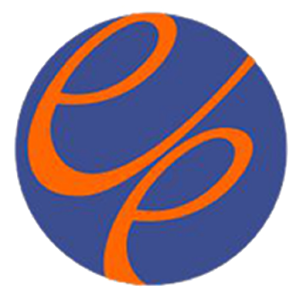 CONTRATACIÓN DE BIENES“ADQUISICIÓN DE SECCIONADOR TRES ETAPAS, PARARRAYOS DE LINEA Y ARMADOS PARA SECCIONADORES DE TRES ETAPAS”DEBER DE COLABORACIÓNLa Entidad y todo proveedor que se someta a las presentes Bases, sea como participante, postor y/o contratista, deben conducir su actuación conforme a los principios previstos en la Ley de Contrataciones del Estado. En este contexto, se encuentran obligados a prestar su colaboración al OSCE y a la Secretaría Técnica de la Comisión de Defensa de la Libre Competencia del INDECOPI, en todo momento según corresponda a sus competencias, a fin de comunicar presuntos casos de fraude, colusión y corrupción por parte de los funcionarios y servidores de la Entidad, así como los proveedores y demás actores que participan en el proceso de contratación.De igual forma, deben poner en conocimiento del OSCE y a la Secretaría Técnica de la Comisión de Defensa de la Libre Competencia del INDECOPI los indicios de conductas anticompetitivas que se presenten durante el proceso de contratación, en los términos del Decreto Legislativo N° 1034, "Ley de Represión de Conductas Anticompetitivas", o norma que la sustituya, así como las demás normas de la materia.La Entidad y todo proveedor que se someta a las presentes Bases, sea como participante, postor y/o contratista del proceso de contratación deben permitir al OSCE o a la Secretaría Técnica de la Comisión de Defensa de la Libre Competencia del INDECOPI el acceso a la información referida a las contrataciones del Estado que sea requerida, prestar testimonio o absolución de posiciones que se requieran, entre otras formas de colaboración.SECCIÓN GENERALDISPOSICIONES COMUNES DEL PROCEDIMIENTO DE SELECCIÓN(ESTA SECCIÓN NO DEBE SER MODIFICADA EN NINGÚN EXTREMO, BAJO SANCIÓN DE NULIDAD)REFERENCIASCuando en el presente documento se mencione la palabra Ley, se entiende que se está haciendo referencia a la Ley N° 30225, Ley de Contrataciones del Estado, y cuando se mencione la palabra Reglamento, se entiende que se está haciendo referencia al Reglamento de la Ley de Contrataciones del Estado aprobado por Decreto Supremo N° 344-2018-EF.Las referidas normas incluyen sus respectivas modificaciones, de ser el caso.CONVOCATORIASe realiza a través de su publicación en el SEACE de conformidad con lo señalado en el artículo 54 del Reglamento, en la fecha señalada en el calendario del procedimiento de selección, debiendo adjuntar las bases y resumen ejecutivo. REGISTRO DE PARTICIPANTESEl registro de participantes se realiza conforme al artículo 55 del Reglamento. En el caso de un consorcio, basta que se registre uno (1) de sus integrantes.FORMULACIÓN DE CONSULTAS Y OBSERVACIONES A LAS BASESLa formulación de consultas y observaciones a las bases se efectúa de conformidad con lo establecido en los numerales 72.1 y 72.2 del artículo 72 del Reglamento.ABSOLUCIÓN DE CONSULTAS, OBSERVACIONES E INTEGRACIÓN DE BASESLa absolución de consultas, observaciones e integración de las bases se realizan conforme a las disposiciones previstas en los numerales 72.4 y 72.5 del artículo 72 del Reglamento. ELEVACIÓN AL OSCE DEL PLIEGO DE ABSOLUCIÓN DE CONSULTAS Y OBSERVACIONES E INTEGRACIÓN DE BASES Los cuestionamientos al pliego de absolución de consultas y observaciones así como a las bases integradas por supuestas vulneraciones a la normativa de contrataciones, a los principios que rigen la contratación pública u otra normativa que tenga relación con el objeto de la contratación, pueden ser elevados al OSCE de acuerdo a lo indicado en los numerales del 72.8 al 72.11 del artículo 72 del Reglamento.La solicitud de elevación para emisión de Pronunciamiento se presenta ante la Entidad, la cual debe remitir al OSCE el expediente completo, de acuerdo a lo señalado en el artículo 124 del TUO de la Ley 27444, aprobado por Decreto Supremo N° 004-2019-JUS, al día hábil siguiente de recibida dicha solicitud.FORMA DE PRESENTACIÓN DE OFERTASLas ofertas se presentan conforme lo establecido en el artículo 59 del Reglamento. Las declaraciones juradas, formatos o formularios previstos en las bases que conforman la oferta deben estar debidamente firmados por el postor (firma manuscrita o digital, según la Ley Nº 27269, Ley de Firmas y Certificados Digitales). Los demás documentos deben ser visados por el postor. En el caso de persona jurídica, por su representante legal, apoderado o mandatario designado para dicho fin y, en el caso de persona natural, por este o su apoderado. No se acepta el pegado de la imagen de una firma o visto. Las ofertas se presentan foliadas.PRESENTACIÓN Y APERTURA DE OFERTAS El participante presentará su oferta de manera electrónica a través del SEACE, desde las 00:01 horas hasta las 23:59 horas del día establecido para el efecto en el cronograma del procedimiento; adjuntando el archivo digitalizado que contenga los documentos que conforman la oferta de acuerdo a lo requerido en las bases. El participante debe verificar antes de su envío, bajo su responsabilidad, que el archivo pueda ser descargado y su contenido sea legible.En la apertura electrónica de la oferta, el comité de selección, verifica la presentación de lo exigido en la sección específica de las bases, de conformidad con el numeral 73.2 del artículo 73 del Reglamento y determina si las ofertas responden a las características y/o requisitos funcionales y condiciones de las Especificaciones Técnicas, detalladas en la sección específica de las bases. De no cumplir con lo requerido, la oferta se considera no admitida.EVALUACIÓN DE LAS OFERTASLa evaluación de las ofertas se realiza conforme a lo establecido en el artículo 74 del Reglamento. El desempate mediante sorteo se realiza de manera electrónica a través del SEACE.CALIFICACIÓN DE OFERTASLa calificación de las ofertas se realiza conforme a lo establecido en los numerales 75.1 y 75.2 del artículo 75 del Reglamento.SUBSANACIÓN DE LAS OFERTASLa subsanación de las ofertas se sujeta a lo establecido en el artículo 60 del Reglamento. El plazo que se otorgue para la subsanación no puede ser inferior a un (1) día hábil. La solicitud de subsanación se realiza de manera electrónica a través del SEACE y será remitida al correo electrónico consignado por el postor al momento de realizar su inscripción en el RNP, siendo su responsabilidad el permanente seguimiento de las notificaciones a dicho correo. La notificación de la solicitud se entiende efectuada el día de su envío al correo electrónico.La presentación de las subsanaciones se realiza a través del SEACE. No se tomará en cuenta la subsanación que se presente en físico a la Entidad.RECHAZO DE LAS OFERTAS Previo al otorgamiento de la buena pro, el comité de selección revisa las ofertas económicas que cumplen los requisitos de calificación, de conformidad con lo establecido para el rechazo de ofertas, previsto en el artículo 68 del Reglamento, de ser el caso.  De rechazarse alguna de las ofertas calificadas, el comité de selección revisa el cumplimiento de los requisitos de calificación de los postores que siguen en el orden de prelación, en caso las hubiere.OTORGAMIENTO DE LA BUENA PRODefinida la oferta ganadora, el comité de selección otorga la buena pro, mediante su publicación en el SEACE, incluyendo el cuadro comparativo y las actas debidamente motivadas de los resultados de la admisión, no admisión, evaluación, calificación, descalificación y el otorgamiento de la buena pro. CONSENTIMIENTO DE LA BUENA PROCuando se hayan presentado dos (2) o más ofertas, el consentimiento de la buena pro se produce a los ocho (8) días hábiles siguientes de la notificación de su otorgamiento, sin que los postores hayan ejercido el derecho de interponer el recurso de apelación. En caso que se haya presentado una sola oferta, el consentimiento de la buena pro se produce el mismo día de la notificación de su otorgamiento. El consentimiento del otorgamiento de la buena pro se publica en el SEACE al día hábil siguiente de producido. RECURSO DE APELACIÓNA través del recurso de apelación se pueden impugnar los actos dictados durante el desarrollo del procedimiento de selección hasta antes del perfeccionamiento del contrato.El recurso de apelación se presenta ante y es resuelto por el Tribunal de Contrataciones del Estado. Los actos que declaren la nulidad de oficio, la cancelación del procedimiento de selección y otros actos emitidos por el Titular de la Entidad que afecten la continuidad de este, se impugnan ante el Tribunal de Contrataciones del Estado.Plazos de interposición del recurso de apelación La apelación contra el otorgamiento de la buena pro o contra los actos dictados con anterioridad a ella se interpone dentro de los ocho (8) días hábiles siguientes de haberse notificado el otorgamiento de la buena pro. La apelación contra los actos dictados con posterioridad al otorgamiento de la buena pro, contra la declaración de nulidad, cancelación y declaratoria de desierto del procedimiento, se interpone dentro de los ocho (8) días hábiles siguientes de haberse tomado conocimiento del acto que se desea impugnar.PERFECCIONAMIENTO DEL CONTRATOLos plazos y el procedimiento para perfeccionar el contrato se realiza conforme a lo indicado en el artículo 141 del Reglamento.Para perfeccionar el contrato, el postor ganador de la buena pro debe presentar los documentos señalados en el artículo 139 del Reglamento y los previstos en la sección específica de las bases.GARANTÍASLas garantías que deben otorgar los postores y/o contratistas, según corresponda, son las de fiel cumplimiento del contrato y por los adelantos.GARANTÍA DE FIEL CUMPLIMIENTOComo requisito indispensable para perfeccionar el contrato, el postor ganador debe entregar a la Entidad la garantía de fiel cumplimiento del mismo por una suma equivalente al diez por ciento (10%) del monto del contrato original. Esta se mantiene vigente hasta la conformidad de la recepción de la prestación a cargo del contratista. GARANTÍA DE FIEL CUMPLIMIENTO POR PRESTACIONES ACCESORIASEn las contrataciones que conllevan la ejecución de prestaciones accesorias, tales como mantenimiento, reparación o actividades afines, se otorga una garantía adicional por una suma equivalente al diez por ciento (10%) del monto del contrato de la prestación accesoria, la misma que debe ser renovada periódicamente hasta el cumplimiento total de las obligaciones garantizadas. GARANTÍA POR ADELANTOEn caso se haya previsto en la sección específica de las bases la entrega de adelantos, el contratista debe presentar una garantía emitida por idéntico monto conforme a lo estipulado en el artículo 153 del Reglamento.REQUISITOS DE LAS GARANTÍASLas garantías que se presenten deben ser incondicionales, solidarias, irrevocables y de realización automática en el país, al solo requerimiento de la Entidad. Asimismo, deben ser emitidas por empresas que se encuentren bajo la supervisión directa de la Superintendencia de Banca, Seguros y Administradoras Privadas de Fondos de Pensiones y que cuenten con clasificación de riesgo B o superior. Asimismo, deben estar autorizadas para emitir garantías; o estar consideradas en la última lista de bancos extranjeros de primera categoría que periódicamente publica el Banco Central de Reserva del Perú.EJECUCIÓN DE GARANTÍASLa Entidad puede solicitar la ejecución de las garantías conforme a los supuestos contemplados en el artículo 155 del Reglamento.ADELANTOSLa Entidad puede entregar adelantos directos al contratista, los que en ningún caso exceden en conjunto del treinta por ciento (30%) del monto del contrato original, siempre que ello haya sido previsto en la sección específica de las bases. PENALIDADES  PENALIDAD POR MORA EN LA EJECUCIÓN DE LA PRESTACIÓNEn caso de retraso injustificado del contratista en la ejecución de las prestaciones objeto del contrato, la Entidad le aplica automáticamente una penalidad por mora por cada día de atraso, de conformidad con el artículo 162 del Reglamento.OTRAS PENALIDADESLa Entidad puede establecer penalidades distintas a la mencionada en el numeral precedente, según lo previsto en el artículo 163 del Reglamento y lo indicado en la sección específica de las bases. Estos dos tipos de penalidades se calculan en forma independiente y pueden alcanzar cada una un monto máximo equivalente al diez por ciento (10%) del monto del contrato vigente, o de ser el caso, del ítem que debió ejecutarse.INCUMPLIMIENTO DEL CONTRATOLas causales para la resolución del contrato, serán aplicadas de conformidad con el artículo 36 de la Ley y 164 del Reglamento.PAGOSEl pago se realiza después de ejecutada la respectiva prestación, pudiendo contemplarse pagos a cuenta, según la forma establecida en la sección específica de las bases o en el contrato. La Entidad paga las contraprestaciones pactadas a favor del contratista dentro de los diez (10) días calendario siguientes de otorgada la conformidad de los bienes, siempre que se verifiquen las condiciones establecidas en el contrato para ello, bajo responsabilidad del funcionario competente. La conformidad se emite en un plazo máximo de siete (7) días de producida la recepción salvo que se requiera efectuar pruebas que permitan verificar el cumplimiento de la obligación, en cuyo caso la conformidad se emite en un plazo máximo de quince (15) días, bajo responsabilidad del funcionario que debe emitir la conformidad.En el caso que se haya suscrito contrato con un consorcio, el pago se realizará de acuerdo a lo que se indique en el contrato de consorcio.DISPOSICIONES FINALESTodos los demás aspectos del presente procedimiento no contemplados en las bases se regirán supletoriamente por la Ley y su Reglamento, así como por las disposiciones legales vigentes.SECCIÓN ESPECÍFICACONDICIONES ESPECIALES DEL PROCEDIMIENTO DE SELECCIÓN(EN ESTA SECCIÓN LA ENTIDAD DEBERÁ COMPLETAR LA INFORMACIÓN EXIGIDA, DE ACUERDO A LAS INSTRUCCIONES INDICADAS)ENTIDAD CONVOCANTEOBJETO DE LA CONVOCATORIAEl presente procedimiento de selección tiene por objeto la contratación de la ADQUISICIÓN DE SECCIONADOR TRES ETAPAS, PARARRAYOS DE LINEA Y ARMADOS PARA SECCIONADORES DE TRES ETAPAS.EXPEDIENTE DE CONTRATACIÓNEl expediente de contratación fue aprobado mediante EXPEDIENTE DE CONTRATACIÓN GA-L-89-2022 el 01 de diciembre de 2022.FUENTE DE FINANCIAMIENTORecursos propiosSISTEMA DE CONTRATACIÓNEl presente procedimiento se rige por el sistema de A SUMA ALZADA, de acuerdo con lo establecido en el expediente de contratación respectivo.MODALIDAD DE EJECUCIÓNNo Aplica.DISTRIBUCIÓN DE LA BUENA PRONo se distribuirá la buena pro. ALCANCES DEL REQUERIMIENTOEl alcance de la prestación está definido en el Capítulo III de la presente sección de las bases.PLAZO DE ENTREGALos bienes materia de la presente convocatoria se entregarán en el plazo máximo de 150 días calendarios computados a partir del día siguiente de la suscripción del contrato o la notificación del pedido de compra, en concordancia con lo establecido en el expediente de contratación.COSTO DE REPRODUCCIÓN Y ENTREGA DE BASESLos participantes registrados tienen el derecho de recabar un ejemplar de las bases, para cuyo efecto deben cancelar la cantidad de S/ 10.00 Soles, el pago puede efectuarse en: las Oficinas de Atención al Cliente de Electro Puno S.A.A. sito en Jr. Mariano H. Cornejo Nro. 160 – Puno o en Jr. Manuel Prado Nro. 416 – Juliaca;  o mediante depósito en la Cta. Cte. 320-0010264416 del Interbank a nombre de Electro Puno S.A.A., luego de realizar el pago remitir el comprobante de pago a la oficina de Logística sito en Jr. Mariano H. Cornejo Nro. 160 – Puno  para recabar las bases.  BASE LEGALDecreto Legislativo N° 1440 – Decreto Legislativo del Sistema Nacional de Presupuesto Público.Ley N° 31365 - Ley de Presupuesto del Sector Público para el Año Fiscal 2022.Ley N° 31366 - Ley de Equilibrio Financiero del Presupuesto del Sector Público para el Año Fiscal 2022.Decreto Supremo N° 082-2019-EF que Aprueba el TUO de la Ley N° 30225 – Ley de Contrataciones del Estado.Ley de Contrataciones del Estado y su Reglamento.Decreto Ley Nº 25844: Ley de Concesiones Eléctricas y modificatoriasLas referidas normas incluyen sus respectivas modificaciones, de ser el caso.CALENDARIO DEL PROCEDIMIENTO DE SELECCIÓNSegún el cronograma de la ficha de selección de la convocatoria publicada en el SEACE.CONTENIDO DE LAS OFERTASLa oferta contendrá, además de un índice de documentos, la siguiente documentación:Documentación de presentación obligatoria Documentos para la admisión de la ofertaDeclaración jurada de datos del postor. (Anexo Nº 1)Documento que acredite la representación de quien suscribe la oferta. En caso de persona jurídica, copia del certificado de vigencia de poder del representante legal, apoderado o mandatario designado para tal efecto.En caso de persona natural, copia del documento nacional de identidad o documento análogo, o del certificado de vigencia de poder otorgado por persona natural, del apoderado o mandatario, según corresponda.En el caso de consorcios, este documento debe ser presentado por cada uno de los integrantes del consorcio que suscriba la promesa de consorcio, según corresponda.Declaración jurada de acuerdo con el literal b) del artículo 52 del Reglamento. (Anexo Nº 2)Declaración jurada de cumplimiento de las Especificaciones Técnicas contenidas en el numeral 3.1 del Capítulo III de la presente sección. (Anexo Nº 3)Cuadro de Especificaciones Técnicas, donde el postor deberá consignar lo ofertado según cada especificación solicitada; según la tabla plasmada en el Anexo 01, Anexo 2 y Anexo 03, según corresponda del Capítulo III “Requerimiento”, de la Sección Específica de las presentes bases.Obligatoriamente deberá consignarse el íntegro de la información solicitada, bajo causal de No admisión.Los valores requeridos son mínimos, en caso exista valores superiores la oferta será aceptada.Declaración jurada de plazo de entrega. (Anexo Nº 4)Promesa de consorcio con firmas legalizadas, de ser el caso, en la que se consigne los integrantes, el representante común, el domicilio común y las obligaciones a las que se compromete cada uno de los integrantes del consorcio así como el porcentaje equivalente a dichas obligaciones.  (Anexo Nº 5)El precio de la oferta en SOLES. Adjuntar obligatoriamente el Anexo N° 6.El precio total de la oferta y los subtotales que lo componen son expresados con dos (2) decimales. Los precios unitarios pueden ser expresados con más de dos (2) decimales.Documentos para acreditar los requisitos de calificaciónIncorporar en la oferta los documentos que acreditan los “Requisitos de Calificación” que se detallan en el numeral 3.2 del Capítulo III de la presente sección de las bases.  Documentación de presentación facultativaEn caso existan otros factores de evaluación además del precio: Incorporar en la oferta los documentos que acreditan los “Factores de Evaluación” establecidos en el Capítulo IV de la presente sección de las bases, a efectos de obtener el puntaje previsto en dicho Capítulo para cada factor.REQUISITOS PARA PERFECCIONAR EL CONTRATOEl postor ganador de la buena pro debe presentar los siguientes documentos para perfeccionar el contrato:Garantía de fiel cumplimiento del contrato. Garantía de fiel cumplimiento por prestaciones accesorias, de ser el caso. Contrato de consorcio con firmas legalizadas ante Notario de cada uno de los integrantes, de ser el caso.Código de cuenta interbancaria (CCI) o, en el caso de proveedores no domiciliados, el número de su cuenta bancaria y la entidad bancaria en el exterior. Copia de la vigencia del poder del representante legal de la empresa que acredite que cuenta con facultades para perfeccionar el contrato, cuando corresponda.Copia de DNI del postor en caso de persona natural, o de su representante legal en caso de persona jurídica.Domicilio para efectos de la notificación durante la ejecución del contrato.Autorización de notificación de la decisión de la Entidad sobre la solicitud de ampliación de plazo mediante medios electrónicos de comunicación  (Anexo Nº 11).Detalle del precio de la oferta de cada uno de los bienes que conforman el paquete. según el cuadro consignado en el punto 11 del numeral 3.1 del Capítulo III: Requerimiento, de la Sección Específica de las basesAdicionalmente, presentar:Correo electrónico para notificaciones, de acuerdo a formato – Anexo N° 12.PERFECCIONAMIENTO DEL CONTRATOEl contrato se perfecciona con la suscripción del documento que lo contiene. Para dicho efecto el postor ganador de la buena pro, dentro del plazo previsto en el artículo 141 del Reglamento, debe presentar la documentación requerida en Jr. Mariano H. Cornejo Nº 160 – Puno y deberá dirigirse a la División de Asesoría Legal de Electro Puno S.A.A.FORMA DE PAGOLa Entidad realizará el pago de la contraprestación pactada a favor del contratista en (un pago único). Para efectos del pago de las contraprestaciones ejecutadas por el contratista, la Entidad debe contar con la siguiente documentación:Recepción del responsable del almacén de Electro Puno S.A.A., por tanto, la contratista deberá adjuntar una copia de la guía de remisión respectivamente.Informe del funcionario responsable de la División de Operaciones Zona Sur o División de Operaciones Zona Norte – Gerencia Operaciones, emitiendo la conformidad de la prestación efectuada. Comprobante de pago.Protocolos de pruebas de pararrayos de 27kV, Seccionadores de tres etapas y armados de F°G°.Dicha documentación se debe presentar en MESA DE PARTES, sito en Jr. Mariano H. Cornejo N° 160.ESPECIFICACIONES TÉCNICASDENOMINACIÓN DE LA CONTRATACIÓN	ADQUISICIÓN DE SECCIONADOR TRES ETAPAS, PARARRAYOS DE LINEA Y ARMADOS PARA SECCIONADORES DE TRES ETAPAS.FINALIDAD PUBLICA  El presente proceso de selección busca contar con los siguientes equipos:Pararrayos de 27kV de clase 2, los cuales permitirán mejorar la confiabilidad de las líneas y redes primarias de media tensión, por descarga atmosférica.Seccionadores de tres etapas, los cuales ayudaran a mejorar la reposición de servicio por fallas monofásicas, bifásicas y sobrecargas de redes primarias de media tensión. Armados de F°G° para instalar los seccionadores de tres etapas para redes monofásicas y trifásicas. ANTECEDENTESActualmente Electro Puno S.A.A.; tiene indicadores SAIDI y SAIFI con tendencia a superar los límites establecidos por el regulador OSINERGMIN. Uno de los motivos para que estos indicadores suban es las constantes interrupciones por descarga atmosférica, fallas monofásicas y fallas bifásicas.El departamento de Puno por su ubicación geográfica presenta descargas atmosféricas criticas; es por esta razón que es necesario contar con pararrayos de 27kV Clase 2 para mejorar los indicadores y continuidad de servicio de energía eléctrica.Así mismo también se tiene presencia de fallas monofásicas, bifásicas y sobrecarga en las redes primarias de media tensión, las mismas generan interrupciones, el cual incide en los indicadores SAIDI y SAIFI, con la adquisición de seccionadores de tres etapas se espera disminuir las interrupciones.OBJETIVOS DE LA CONTRATACIÓNEl presente proceso de selección tiene por objeto la adquisición de los siguientes equipos de protección y armados:Establecer especificaciones técnicas para la adquisición de seccionadores de tres etapas de MT y Pararrayos de 27kV.Describir las normas de fabricación y pruebas que deberán cumplir los pararrayos de 27kV clase 2 materia del presente proceso de selección.Describir las normas de fabricación y pruebas que deberán cumplir los seccionadores de tres etapas materia del presente proceso de selección.CARACTERÍSTICAS TÉCNICASDESCRIPCIÓN Y CANTIDAD DE LOS BIENESMediante el presente proceso se efectuará la adquisición de pararrayos de línea, seccionadores de tres etapas y armados de F°G°, para las redes y líneas primarias de 22.9kV, los mismos se detallan en el siguiente cuadro:CARACTERÍSTICAS TÉCNICAS DE LOS EQUIPOS Y ARMADOS A SUMINISTRAR.CARACTERISTICAS TECNICAS DE PARARRAYOS DE 27kVEl suministro cumplirá con la última versión de las siguientes normas y los requisitos técnicos establecidos en las presentes Especificaciones Técnicas: IEC 60099-4 Surge arresters - Part 4: Metal-oxide surge arresters without gaps for a.c. systems. IEC 60099-5 Surge arresters - Part 5: Selection and application recommendationsIEC 60099-3 Surge arresters. Part 3: Artificial pollution testing of surge arresters.A continuación, se detalla exigencias de fabricación y requerimientos de los pararrayos de 27kV clase 2.DATOS TÉCNICOS GARANTIZADOS PARA PARARRAYOSEl postor presentará para la admisión de su oferta la tabla de Datos Técnicos Garantizados (TDTG) que se detalla en el Anexo1; debidamente llenado, firmado y sellado. MATERIALES.Todos los materiales incorporados en los equipos suministrados deberán estar libres de defectos e imperfecciones y de las clasificaciones y grados especificados donde esto se indicó.DESCONECTADOREl desconectador se utiliza para desconectar automáticamente un pararrayos que ha sido sometido una tensión excesiva. Generalmente se colocan en el lado de la tierra directamente debajo del pararrayos. El desconectador debe aislar el pararrayo tanto de potencial de tierra y al mismo tiempo indicar que el pararrayos ha fallado y que debe ser reemplazado.  La conexión a tierra deberá ser flexible y es necesario contar con suficiente distancia de aislamiento debajo del pararrayos, de modo que la conexión a tierra desconectada pueda colgar libremente, y la tensión de servicio aplicada que tiene lugar al pie del pararrayos no provoque chispas encima después de la operación del desconectador.El propósito del desconectador es prevenir que el pararrayo sea sometido a una tensión excesiva que lo conduzca a un cortocircuito permanente que deje el sistema inoperativo. Por lo tanto, es posible proporcionar suministro de energía continua y sin interrupciones prolongadas. Esta es obviamente una ventaja en áreas inaccesibles o si el pararrayo fallado no puede ser reemplazado rápidamente. La desventaja es que no hay ninguna protección contra sobretensiones, cuando el pararrayos se desconecta. Es por eso que es importante reemplazar el pararrayo que están fuera de servicio y donde se ha desconectado del sistema lo más rápido posible. El pararrayo de 27kV clase 2, deberá tener desconectador y será suministrado con un soporte aislante que opera junto con el desconectador para facilitar la re-energización del transformador de distribución después de la avería del pararrayos (Figura N° 1).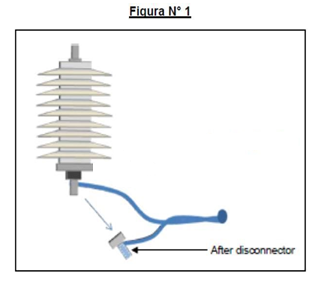 Figura referencial de desconectadorTambién para la entrega del bien se deberá incluir la información técnica referida a la operación del desconectador de cada uno de los pararrayos, y adjuntar detalle constructivo interno del mismo.  Nota adicional relacionada a la instalación de los pararrayos con desconectador: Si fusibles de alta tensión son instalados en el mismo camino de la corriente eléctrica del desconectador, las respuestas características de ambos dispositivos de protección deben ser coordinadas entre sí. El desconectador deberá responder en un tiempo antes que el fusible o al mismo tiempo con él. Este concepto impide el paso de la corriente, cuando un nuevo fusible es instalado, siempre que todavía exista el cortocircuito.PLACAS DE CARACTERÍSTICAS Y DE IDENTIFICACIÓN.Los pararrayos llevarán la placa de características, que debe ser visible en las posiciones de servicio y montaje normal, en la que figurarán grabadas de forma inalterable los siguientes datos:Nombre o Símbolo del FabricanteAño de fabricaciónCódigo o serie del equipoTensión Nominal del equipo, kV rmsTensión de Sostenimiento a la frecuencia industrial en seco kV rmsTensión de Sostenimiento a la onda de impulso, kV picoCorriente Nominal Continua, ACorriente de Interrupción Asimétrica, kA rmsMATERIAL DE REVESTIMIENTO DEL PARARRAYO El color del material de revestimiento y las aletas será gris, uniforme y consistente, Fabricado en un solo molde para evitar discontinuidad en la silicona.  No se aceptarán uniones adicionales en el revestimiento. El material de la envolvente externa estará fabricado con goma silicona polimérica. No se aceptarán evolventes de EPDM (Etileno-Propileno-Dieno-Monómero) o gomas compuestas basadas en EPDM (o cualquier caucho orgánico), ya que estos compuestos no mantienen sus propiedades hidrofóbicas. El diseño del pararrayos deberá ser tal que la silicona se moldea directamente sobre los bloques de Óxido Metálico asegurando así un cerramiento total de todos los componentes a fin de evitar las descargas parciales o el ingreso de humedad. Alternativamente la silicona será moldeada sobre un tubo de fibra de vidrio. En ese caso el pararrayos deberá tener un excelente y comprobado sistema de sellado y adherencia para evitar el ingreso de humedad y las descargas parciales. Se debe demostrar que tiene un espesor suficiente para proteger el interior de los agentes exteriores. En cualquier caso, la envolvente será hidrófuga, proporcionará estanqueidad e impedirá la formación de una película continua de agua. Además, proporcionará la línea de fuga necesaria para obtener el aislamiento superficial requerido. La forma, el perfil y las dimensiones de la envolvente deben ajustarse a los parámetros recomendados por la norma IEC 60815-3.GALVANIZADO, PINTURA Y SOLDADURATodos los elementos propensos a la corrosión serán galvanizados o pintados con técnicas apropiadas. El galvanizado deberá cumplir con las prescripciones de la publicación ISO 1459: "Metallic coatings protections against corrosión by hot dip galvanizing-Guiding principles" o normas similares.MODELO REFERENCIAL DE MONTAJE DE PARARRAYOS DE 27kV clase 2.Como información referencial se muestra en imagen, la instalación del pararrayos cuya disposición será en suspensión, conectado a la línea mediante grapas de suspensión y un cable con terminales adecuados.Así mismo el postor deberá considerar en su oferta los siguientes detalles para el pararrayos de 27kV de clase2:se conectará la bajada de puesta a tierra del pararrayos, mediante un conductor de cobre de 25 mm2 de una longitud de 5 metros; Y que deberá disponer de terminales de cañón largo con ojal para conexión a la base de cada pararrayo mínimo 12mm de diámetro; y también un conector tipo perno partido para la conexión de las bajadas de puesta a tierra de los pararrayos al conductor de bajada tierra de la estructura.Imagen referencial de instalación de pararrayos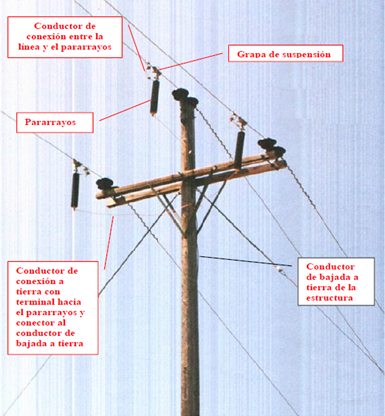 DISPOSICIÓN Y FIJACIÓNLos descargadores deben ser del tipo exterior, para instalación vertical; de construcción robusta diseñados para facilitar su montaje y su limpieza, evitando que el agua se deposite en ellos.El pararrayos estará constituido por uno o varios módulos dispuestos en serie en una sola columna.El material de la envolvente externa estará fabricado de silicona, moldeados directamente sobre los bloques de Óxido Metálico asegurando así un cerramiento total de todos los componentes a fin de evitar las descargas parciales o el ingreso de humedad.Deberá cumplir con los requisitos y ensayos declarados en la última revisión de la norma IEC 60099-4 incluyendo:Ensayo de penetración de la humedad.Ensayo de envejecimiento climáticoTERMINALES Y CONECTORESLos conectores y/o grapas de suspención que serán conectados al conductor de fase deberán ser de aluminio o compatibles, asimismo deberá permitir la conexión con conductores de 25 mm2 hasta 120 mm2. CARACTERÍSTICAS TÉCNICAS DE SECCIONADORES DE TRES ETAPASlos materiales se deben suministrar de conformidad con las normas establecidas en la presente especificación.De acuerdo con los diseños de los fabricantes, pueden emplearse otras normas internacionalmente reconocidas equivalente o superiores a las aquí señaladas, siempre y cuando se ajusten a los solicitado en la presente especificación técnica.Para efectos de esta especificación aplican las siguientes normas:ANSI C-37.40: SERVICE CONDITIONS AND DEFINITIONS FOR HIGH - VOLTAJE FUSES. DISTRIBUCION ENCLOSED SINGLE-POLE AIR SWITCHES FUSE DISCONNECTING SWITCHES.ANSI C-37.41: STANDARD DESING TESTS FOR HIGH-VOLTAGE FUSES, DISTRIBUTION ENCLOSED SINGLEPOLE AIR SWITCHES, FUSE DISCONECTING SWITCHES, AND ACCESSORIES.ANSI C-37.42: AMERICAN         NATIONAL         STANDARD         FOR SWITCHGEAR - DISTRIBUTION CUT OUTS AND FUSE LINKS SPECIFICATIONSANSI C-37.47: SPECIFICATIONS FOR DISTRIBUTION FUSE DISCONECTING SWITCHES, FUSEDATOS TÉCNICOS GARANTIZADOSEl postor presentará para la admisión de su oferta las tablas de Datos Técnicos Garantizados (TDTG) descrito en el anexo 2, debidamente llenado, firmado y sellado.CARACTERÍSTICA DEL SECCIONADOR DE TRES ETAPAS.El seccionador de tres etapas estará compuesto por una base de soporte (cortacircuitos) equipadas con portafusibles. Las bases estarán instaladas lado a lado en una misma estructura o en un solo bloque e interconectadas mecánica y eléctricamente. La fuente se conectará en la parte superior del seccionador por una barra de cobre electrolítico que interconecta las bases. La carga se conectará en la parte inferior y debe inicialmente estar sometido al primer seccionador fusible, quedando los demás cerrados como reserva del primero.Los seccionadores en todas sus partes deberán soportar un mínimo de 200 operaciones de apertura según ANSI C37.41 TIPO Los seccionadores deberán ser del tipo abierto, de caída automática (Dropout) equipados con elementos que permitan operar bajo carga por medio de pértiga con dispositivo de apertura con carga; y sin carga, también, mediante pértiga.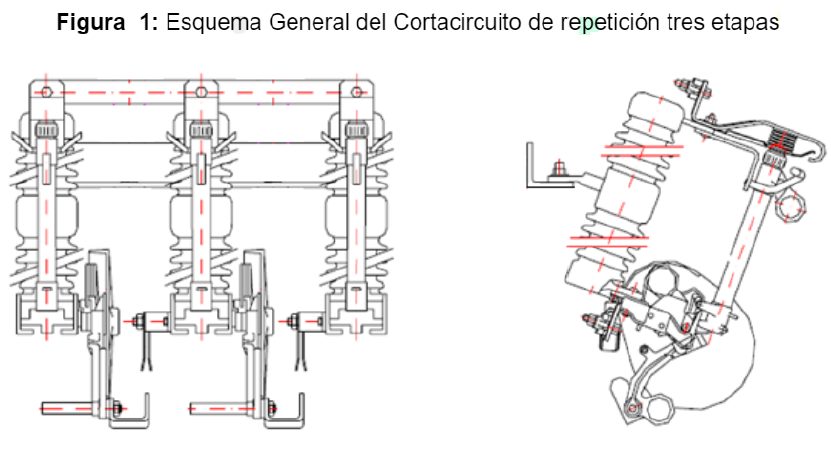 Nota: las figuras son solo de referencia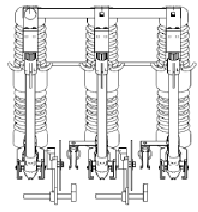 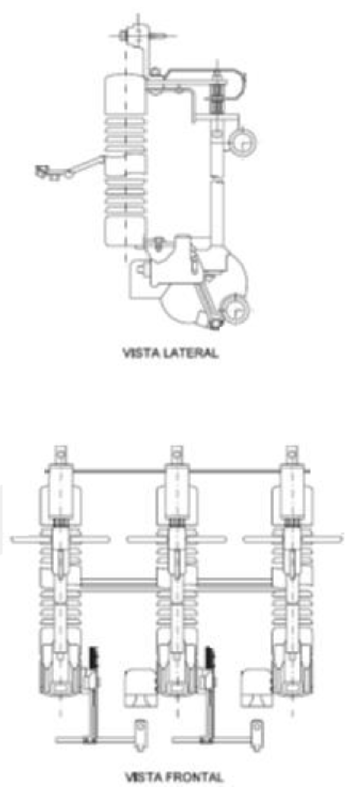 PLACAS DE CARACTERÍSTICAS Y DE IDENTIFICACIÓN.La marcación del cortocircuito deberá contener la información en la norma ANSI C37.42El seccionador de tres etapas se marcará de manera legible e indeleble en la base del seccionador los siguientes datos:FabricanteAño de fabricaciónTensión máxima de operaciónCorriente nominal de operaciónNivel básico de aislamiento BILAISLADORESEl aislador del seccionador de tres etapas deberá ser de porcelana densa, homogénea procesada en húmedo libre de defectos que alteren sus características eléctricas y mecánicas.La parte activa deberá fijarse al seccionador por medio de cemento, resinas, abrazaderas metálicas o tornillos pasadores de muy alta resistencia a la corrosión, en forma tal que cumplan los requisitos mecánicos y de hidrofobicidad, proporcionando un ensamble seguro entre las diferentes partes.El aislador no deberá sufrir deterioro por efecto de la humedad, lluvia, contaminación o por la concentración de esfuerzos mecánicos en las abrazaderas o tornillos cuando haya apertura del seccionador. El aislador deberá garantizar una distancia de fuga mínima de 554 mmPORTAFUSIBLE.Deberá ser de venteo sencillo para corriente de interrupción simétrica mayor o igual a 1.4kA y asimétrica mayor o igual a 2kA.Debe ser de fibra de vidrio reforzada con resinas epóxicas, poliéster o fenólicas para intemperie y resistentes a la radiación ultravioleta según lo indica la norma ASTM G154 ciclo 7 para un mínimo de 1000 horas de exposición, luego de la prueba.Deberá estar provistos de ojos para el enganche, la apertura, cierre y retiro del mismo y con tapón removible, cuyo casquete deberá ser fijo.La apertura del equipo podrá ser manual, por medio de una pértiga, por lo cual el portafusible deberá poseer un ojal para el enganche de la pértiga y una cuchilla de acero conectado eléctricamente al borne superior, el cual hará el contacto con la cámara rompe arco (en caso que aplique) y en caso contrario deberán estar equipados con elementos de permitan operar bajo carga por medio de pértiga con dispositivo de apertura con carga.El portafusible deberá ser del tipo caída automática, girando sobre su eje inferior, con el mínimo desplazamiento lateral, para alcanzar la posición de abierto por debajo de la posición horizontal y se podrá remover del cuerpo principal por intermedio de pértiga. Además deberá permitir la intercambiabilidad del fusible y cumplir con las dimensiones indicadas en la norma ANSI C37.42.El portafusible debe cumplir con la prueba de absorción de agua, el cual consiste en sumergir el portafusible en agua durante 24 horas y no debe absorber más de 0.6% del contenido, tal como lo indica la norma ASTMD570.El portafusible debe permitir la colocación de un fusible de cabeza fija o removible, la capacidad de interrupción máxima del conjunto será de interrupción simétrica de 1.4 kA y asimétrica de 2 kA.CONECTORES TERMINALESLos conectores superior e inferior del seccionador deberán ser del tipo ojo de presión fabricados en bronce estañado con un mínimo de 80% de cobre, estar localizados sobre el eje central del seccionador, y adecuados para recibir conductores de cobre, aluminio y ACSR con calibres de 16mm2 a 120mm2.Los conectores deberán cumplir con lo indicado en la norma UL-486A. El ojo para el enganche debe ser fabricado en bronce con 35mm de diámetro como mínimo.OTRAS PARTES METÁLICASEl seccionador debe disponer de un elemento metálico que permita fijarlo directamente a la cruceta metálica o herrajes de montaje, este elemento debe hacer parte integral del cuerpo del seccionador en su parte no conductora. Debe ser construido en acero y galvanizado en caliente, según norma ASTM a- 153 y ASTM a – 50, deberá ser de una dimensión que permita la fijación en crucetas y/o ménsulas metálicas.Para las partes metálicas con fines no conductoras del seccionador debe utilizarse materiales adecuados para soportar además de los esfuerzos mecánicos, el grado de corrosión producido por las condiciones ambientales de contaminación, dichas partes pueden ser en acero inoxidable.En caso de que las partes metálicas no conductoras no sean en acero inoxidable, deberán ser galvanizadas en caliente, con un mínimo de 48 micras según lo establecido en la norma ASTM a- 153.   DISPOSICIÓN Y FIJACIÓNLos seccionadores de tres etapas deben ser del tipo exterior, para instalación vertical; de construcción robusta diseñados para facilitar su montaje y su limpieza, evitando que el agua se deposite en ellos.CARACTÉRISTICAS TECNICAS DE ARMADOS DE F°G° PARA MONTAJE DE SECCIONADOR DE TRES ETAPASLas crucetas y/o ménsulas deberán cumplir las siguientes normas:ASTM A7 Forget StellANSI A 153 Zinc Coating (HOT DIP) on iron ans Stell HardwareANSI A 153.1 American National Standart for galvanized stell bolts and nuts for overhead line constructionANSI A 153.4 American National Standart for galvanized ferrous eyebolts and nuts for overhead line constructionANSI A 153.3 American National Standart for zinc-coated ferrous lag screws for pole and transmission line constructionANSI A 153.20 American National Standart for line construction zinc coated ferrous insulator clevisesEl postor presentará para la admisión de su oferta la tabla de Datos Técnicos Garantizados (TDTG) que se detalla en el Anexo 3; debidamente llenado, firmado y selladoPara una mayor referencia a continuación se muestra vistas panorámicas de tipo de estructuras en donde se instalará los seccionadores de tres etapas.Nota: las imágenes son solo referenciales.A continuación de forma referencial se muestra planos de armados de soporte de seccionador de tres etapas trifásico y monofásico que el postor deberá considerar para la elaboración de su oferta: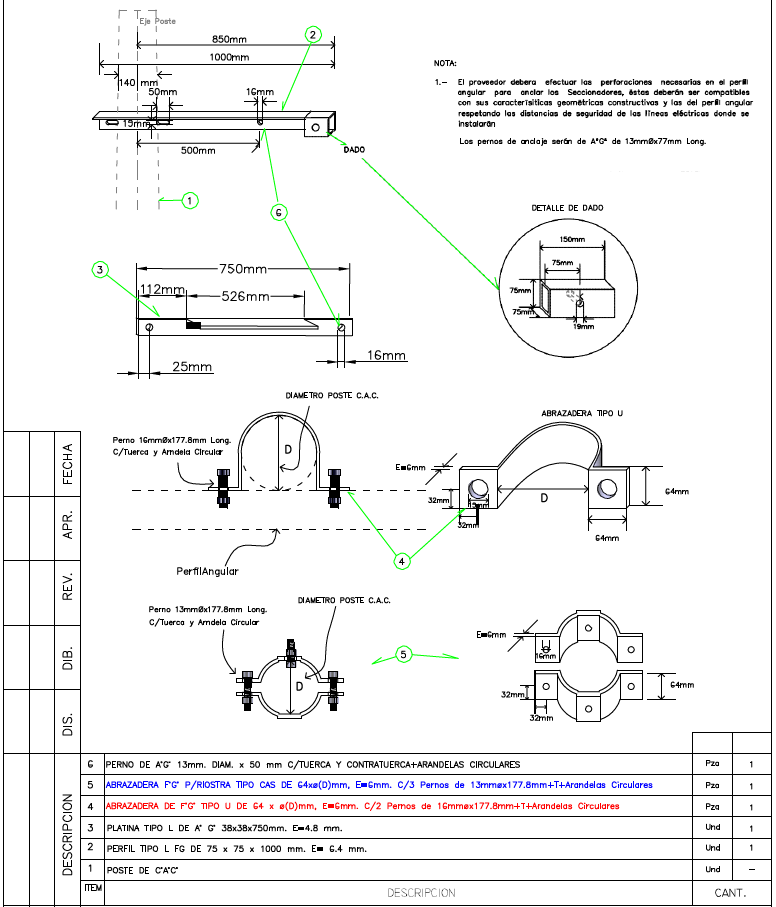 Notas:El plano es referencial de armado de F°G° de seccionador monofásico de tres etapas en monoposte.Los diámetros de las abrazaderas serán suministrados por ELPU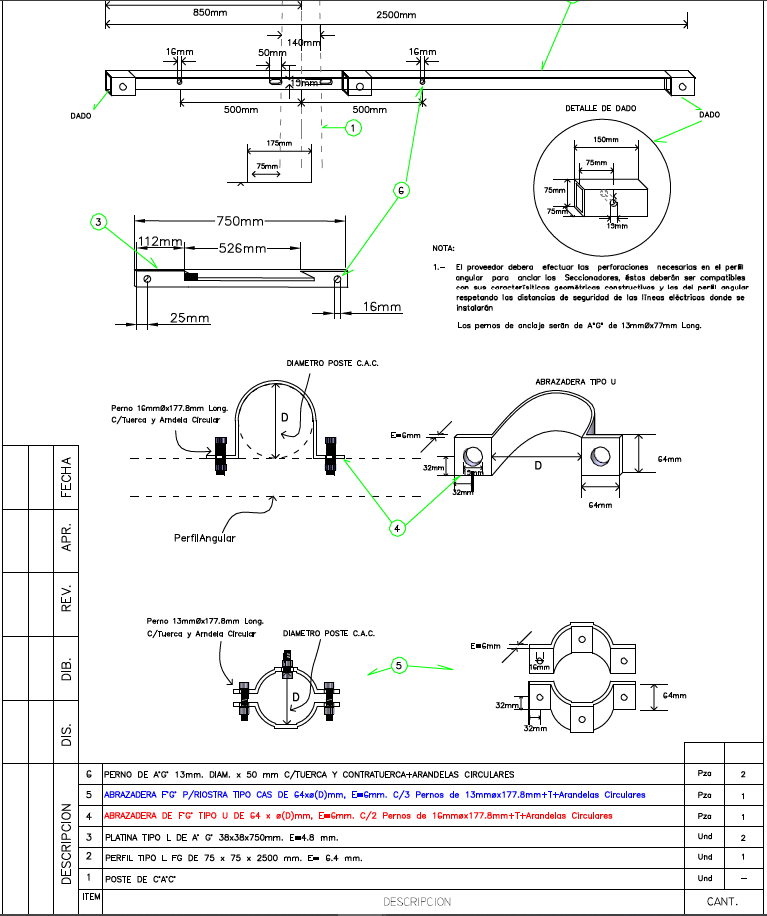 Notas:El plano es referencial de armado de F°G° de seccionador trifásico de tres etapas en monoposte.Los diámetros de las abrazaderas serán suministrados por ELPUREQUISITOS SEGÚN LEYES, REGLAMENTOS TÉCNICOS, NORMAS METROLOGÍAS Y/0 SANITARIAS, REGLAMENTOS Y DEMAS NORMAS.Decreto ley N° 25844 - Ley de Concesiones EléctricasDecreto supremo N° 009-93-EM - Reglamento de la ley de Concesiones Eléctricas.Decreto supremo N° 020-97-EM - Norma técnica de calidad de los servicios eléctricos y modificaciones.Directivas de OSINERG relacionadas al tema.Código Nacional de Electricidad VigenteNormatividad técnica EM/DGEResolución Ministerial No 161-2007-MEM/DM, Reglamento de Seguridad y Salud en el Trabajo de las Actividades Eléctricas.RISS, Reglamento Interno de Seguridad y Salud de Electro Puno S.A.A.IEC 60099-4 Surge arresters - Part 4: Metal-oxide surge arresters without gaps for a.c. systems. IEC 60099-5 Surge arresters - Part 5: Selection and application recommendationsIEC 60099-3 Surge arresters. Part 3: Artificial pollution testing of surge arresters.Las referidas normas incluyen sus respectivas modificaciones, de ser el caso.IMPACTO AMBIENTALNo se requiere su elaboración, sin embargo, deberá considerarse la formulación de una especificación técnica ambiental, a fin de mitigar los posibles impactos negativos que podrían generase producto de las actividades de ejecución del servicio en lo referente a los recursos naturales y los aspectos sociales y culturales, en el marco de la legislación ambiental existente.CONDICIONES DE OPERACIÓNCondiciones ambientales de servicio Los Equipos de Protección se instalarán en los sistemas eléctricos pertenecientes a Electro Puno S.A.A., cuyas características ambientales son las siguientes: Temperatura ambiente		:	-20ºC a 40ºCHumedad relativa			:	10% a 90%Altura máxima				:	4700 m.s.n.m.Contaminación			:	Media.Corrosión				:	Media.Precipitaciones			:	Severas. Condiciones de operación del sistema, las características técnicas del sistema son las siguientes: Tensión nominal del sistema		:	22.9kV y 10kV (Distribución). Frecuencia de servicio		:	60 Hz. Conexión del pararrayo		:	Fase-tierraEMBALAJE Y ROTULADOEMBALAJELos pararrayos de 27kV y seccionadores de tres etapas deberán ser embalados individualmente, formando unidades bien definidas de manera tal que permita su fácil identificación y transporte, para así asegurar su protección contra posibles deterioros mecánicos y efectos nocivos debido al tiempo y condiciones climatológicas que tengan lugar durante el traslado hasta el sitio de entrega y durante el tiempo de almacenamiento.Las piezas sueltas serán claramente marcadas para su identificación indicando a que parte del equipo pertenecen.Cuando los recipientes de embalajes sean de madera, estos serán sólidamente construidos, y en ningún caso se utilizará madera de menos de 25 mm de espesor. Cuando sea necesario, se abrirán orificios de drenaje en la parte inferior de las cajas o recipientes.Para el caso de los armados de F°G° se deberán embalar de tal forma que se garantice la integridad para no permitir daños al galvanizado durante el transporte. ROTULADO DEL EMBALAJECada caja o recipiente deberá incluir necesariamente en un sobre impermeabilizado la siguiente información: lista de embarque indicando su contenido, características del equipo, número de licitación, orden de compra, pesos netos y brutos, dimensiones de cajones y equipos. Todas las piezas de cada caja o recipiente quedarán claramente marcadas para su identificación y confrontación con la lista de embarque.Cada caja o recipiente deberá llevar impresa la leyenda que identifica a la empresa compradora, destino, vía de transporte, dimensiones y pesos, así como la forma correcta de transportarlo y almacenarlo.TRANSPORTEEl transporte de los pararrayos de 27Kv, seccionadores de tres etapas y armados de F°G°, será asumido por el contratista desde el punto de fabricación hasta el almacén de electro puno el cual se ubica en el Jr. Leoncio Prado N°1002 Urbanización Manto, distrito de PunoSEGUROSEl contratista contratara seguros contra accidentes personales en favor de todo su personal, durante el periodo que dure el contrato.De corresponder: El proveedor está obligado a cumplir con los requisitos legales en materia de Seguridad y Salud Ocupacional aplicables a sus actividades y las normas internas de Electro Puno S.A.A. tales como:  Ley N° 29783Ley de Seguridad y Salud en el Trabajo Decreto Supremo N° 005-2012-TR Reglamento de la Ley de Seguridad y Salud en el TrabajoResolución Ministerial N° 111-2013-MEM/DM Reglamento de Seguridad y Salud en el Trabajo con Electricidad – RESESATE Reglamento Interno de Seguridad y Salud en el Trabajo de Electro Puno S.A.A.. Código Nacional de Electricidad (Suministro – Utilización) D.S. Nº 003-98-SA Normas Técnicas del Seguro Complementario de Trabajo de Riesgo D.S. Nº 033-2001-MTC Reglamento Nacional de Tránsito Ley Nº 28256 Ley que regula el transporte terrestre de materiales peligrosos y residuos peligrosos. Declaración jurada  de  que  la  empresa cuenta con  un  Sistema de  Gestión de Seguridad y Salud basado en la Ley N° 29783 Registro de capacitación del personal sobre identificación de peligros, evaluación y control de riesgos del trabajo, uso de equipos de seguridad, procedimiento de trabajo, plan de contingencias, programa de seguridad y salud, según los requisitos aplicables. Registro de entrega equipos de protección personal. Seguro Obligatorio de Accidentes de Tránsito (SOAT) del vehículo destinado al transporte. Decreto Supremo N.° 103-2020-EF. Establece disposiciones reglamentarias para la tramitación de los procedimientos de selección que se reinicien en el marco del Texto Único Ordenado de la Ley Nº 30225. Resolución Ministerial N° 239-2020-MINSA, anexos y modificatorias. Establece los “Lineamientos para la vigilancia de la salud de los trabajadores con riesgo de exposición al COVID-19”. Resolución Ministerial N° 128-2020-MINEM/DM, anexos y modificatorias, establece el “Protocolo Sanitario para la implementación de medidas de prevención y respuesta frente al COVID - 19 en las actividades del Subsector Minería, el Subsector Hidrocarburos y el Subsector Electricidad”. Resolución Ministerial N° 135-2020-MINEM/DM y anexos, establece la modificación de los numerales V.11, V.26, VI.1, VI.5.1 y VII de la RM N° 128-2020-MINEM/DM, que establece el Protocolo Sanitario para los subsectores Minería, Hidrocarburos y ElectricidadLas referidas normas incluyen sus respectivas modificaciones, de ser el caso.GARANTIA COMERCIALLa garantía técnica mínima será de un (1) año, contados a partir de la fecha de recepción en nuestros almacenes. En caso de producirse algún desperfecto por fabrica y/o diseño durante la vigencia de la garantía, el contratista está obligado a remplazar el bien inmediatamente por su cuenta y riesgo.DISPONIBILIDAD DE SERVICIOS Y REPUESTOSNo aplicaPRESTACIONES ACCESORIAS A LA PRESTACIÓN PRINCIPALMANTENIMIENTO PREVENTIVONo aplicaSOPORTE TÉCNICONo aplicaCAPACITACIÓN Y/O ENTRENAMIENTOEl contratista encargado de suministrar los pararrayos de 27kV y seccionadores de tres etapas realizará un curso de capacitación en forma presencial dentro de plazo de entrega bienes, relacionados a los aspectos técnicos de dimensionamiento, mantenimiento y montaje.La capacitación y entrenamiento será dictado por un especialista y tendrá una duración mínima de 8 horas y bloques horarios de 4 horas en días laborables, debiendo el contratista correr con los gastos de materiales para un mínimo de 20 personas.LUGAR Y PLAZO DE ENTREGALa entrega de los equipos será en el almacén el Jr. Leoncio Prado N°1002 Urbanización Manto, distrito de Puno.El plazo máximo de entrega de la totalidad de los bienes es de 150 días calendarios, computados a partir del día siguiente de la suscripción del contrato o la notificación del pedido de compra.SISTEMA DE CONTRATACIÓNDe acuerdo al alcance de la prestación el sistema aplicado es suma alzada por cada ítem independientemente.MODALIDAD DE EJECUCIÓNNo aplica.REQUISITOS Y RECURSOS DEL POSTOREXPERIENCIA DEL POSTOREl postor debe acreditar un monto facturado acumulado equivalente a:Por la venta de bienes iguales o similares al objeto de la convocatoria, durante los ocho (8) años anteriores a la fecha de la presentación de ofertas que se computarán desde la fecha de la conformidad o emisión del comprobante de pago, según corresponda.En caso el procedimiento de selección se realice mediante adjudicación simplificada o el valor estimado de algún ítem corresponde al monto de una adjudicación simplificada, los postores que declaren tener la condición de micro y pequeña empresa, se acredita una experiencia hasta el 25% del valor estimado, por la venta de bienes iguales o similares al objeto de la convocatoria, durante los ocho (8) años anteriores a la fecha de la presentación de ofertas que se computarán desde la fecha de la conformidad o emisión del comprobante de pago, según corresponda. En el caso de consorcios, todos los integrantes deben contar con la condición de micro y pequeña empresa.Se considerarán bienes similares según el siguiente cuadro:RECURSOS A SER PROVISTOS POR EL PROVEEDORNo aplicaOTRAS CONSIDERACIONES PARA LA EJECUCIÓN DE LA PRESTACIÓNOTRAS OBLIGACIONESNo aplicaOTRAS OBLIGACIONES DEL CONTRATISTANo aplicaOTRAS OBLIGACIONES DE LA ENTIDADADELANTOSNo aplicaSUBCONTRATCIÓNNo aplicaCONFIDENCIALIDADNo aplicaMEDIDAS DE CONTROL DURANTE LA EJECUCIÓN CONTRACTUALElectro Puno se reserva el derecho de realizar inspecciones en Fábrica en la etapa del proceso de pruebas. En tal caso el fabricante deberá proporcionar todas las facilidades para tener acceso a estos procesos.El contratista deberá comunicar a ELPU con 10 días de anticipación la realización de las pruebas de rutina en fábrica, para que ELPU confirme si enviará un representante, cuyo costo será asumido por el contratista.CONFORMIDAD DE LOS BIENESPara la recepción de los materiales, estará a cargo de la de la división de logística (encargado del manejo de almacén quienes verificara la cantidad de los materiales recepcionados) y Electro Puno S.A.A. designará un supervisor el cual verifique el cumplimiento de las especificaciones técnicas de lo ofertado por el contratista. AREA QUE RECEPCIONARA Y BRINDARA LA CONFORMIDADEl área que recepcionará los pararrayos de 27kV Clase 2, seccionadores de tres etapas y armados de F°G° será la Gerencia de Administración y el área que dará la conformidad de recepción será la Gerencia de Operaciones.PRUEBAS O ENSAYOS PARA LA CONFORMIDAD DE LOS BIENESDurante la etapa de entrega de bienes se realizarán las siguientes pruebas:Para la conformidad de los pararrayos de 27kV clase 2 el contratista deberá presentar los siguientes protocolos de pruebas:Ensayos de resistencia de aislamiento de la envolvente.Ensayos de verificación de la tensión residual para las diferentes ondas de corriente.Ensayos de resistencia a los impulsos de corriente de larga duración.Ensayo de Ciclo de Operación.Verificación del limitador de sobrepresión interna.Verificación a los efectos de las descargas parciales en el aislamiento internoEnsayo de estanqueidad.Ensayo de penetración de la humedadEnsayo de envejecimiento climáticoEnsayo de momento de flexiónEnsayo de compatibilidad electromagnéticaSi los bienes entregados no estuvieran de acuerdo con lo ofertado, ELPU procederá a su devolución y rechazo del mismo, aplicará las penalidades respectivas.Para la conformidad de seccionadores de tres etapas el contratista deberá presentar los siguientes protocolos de pruebas:Pruebas dieléctricas (tensión aplicada a impulso)Prueba aumento de temperaturaPrueba de interrupciónPrueba de conexiónPrueba de corriente de corta duraciónPara la conformidad de Armados de F°G° el contratista deberá presentar los siguientes protocolos de pruebas:Protocolo de pruebas de galvanizadoFORMA DE PAGOLa Entidad realizará el pago de la contraprestación pactada a favor del contratista en (un pago único). Para efectos del pago de las contraprestaciones ejecutadas por el contratista, la Entidad debe contar con la siguiente documentación:Recepción del responsable del almacén de Electro Puno S.A.A., por tanto la contratista deberá adjuntar una copia de la guía de remisión respectivamente.Informe del funcionario responsable de la División de Operaciones Zona Sur o División de Operaciones Zona Norte – Gerencia Operaciones, emitiendo la conformidad de la prestación efectuada. Comprobante de pago.Protocolos de pruebas de pararrayos de 27kV, Seccionadores de tres etapas y armados de F°G°.Dicha documentación se debe presentar en MESA DE PARTES, sito en Jr. Mariano H. Cornejo N° 160.FORMULA DE REAJUSTENo aplicaPENALIDAD POR MORALa penalidad por mora será aplicada de acuerdo a la Ley de Contrataciones del Estado y su reglamento.RESPONSABILIDAD POR VICIOS OCULTOSEl Contratista es responsable por la calidad ofrecida y por los vicios ocultos de los bienes ofertados, por un plazo no menor de un (01) año contado a partir de la conformidad otorgada, de acuerdo con lo dispuesto en el artículo 40° de la Ley de Contrataciones del Estado.PROTOCOLO SANITARIO COVID-19 El contratista debe cumplir con los protocolos sanitarios de la Resolución Ministerial N° 972-2020-MINSA además debe considerar los siguientes puntos a la entrega de los bienes al almacén.El contratista deberá de comunicar el día y hora en la entrega de los materiales y productos a entregar.El transportista encargado de realizar la entrega de los bienes deberá contar con su protocolo de seguridad antes de ingresar a las instalaciones de almacén de Electro puno S.A.A.Si en el vehículo existe más de una persona, solo el responsable presentara la documentación respectiva al almacenero.El contratista deberá utilizar los equipos de bioseguridad en todo momento cuando se esté manipulado la carga y descarga.Lavarse las manos con agua y jabón al finalizar la carga o descarga. Respecto a las Norma N° 972-2020-MINSA, incluyen sus respectivas modificaciones, de ser el caso.DETALLE DE PRECIOS DE LA OFERTAEl postor para la admisión de la oferta debe presentar el detalle de los precios ofertados según el siguiente cuadro. Nota: Incluye todos los impuestos de leyANEXO 1: TABLA DE DATOS GARANTIZADOSPARARRAYOS DE LÍNEA DE ÓXIDO METÁLICO DE ZINC 27 KVNota: la información complementaria será suministrada para la entrega de bienesObligatoriamente deberá consignarse el íntegro de la información solicitada, bajo causal de No admisiónLos valores requeridos son mínimos, en caso exista valores superiores la oferta será aceptadaANEXO 2: TABLA DE DATOS TÉCNICOS GARANTIZADOSSECCIONADOR DE TRES ETAPASNota: la información complementaria será suministrada para la entrega de bienesObligatoriamente deberá consignarse el íntegro de la información solicitada, bajo causal de No admisiónLos valores requeridos son mínimos, en caso exista valores superiores la oferta será aceptada.ANEXO 3:TABLA DATOS TÉCNICOS GARANTIZADOS: ARMADO DE F°G° MONOFASICO Obligatoriamente deberá consignarse el íntegro de la información solicitada, bajo causal de No admisiónLos valores requeridos son mínimos, en caso exista valores superiores la oferta será aceptadaTABLA DATOS TÉCNICOS GARANTIZADOS: ARMADO DE F°G° TRIFASICO Obligatoriamente deberá consignarse el íntegro de la información solicitada, bajo causal de No admisiónLos valores requeridos son mínimos, en caso exista valores superiores la oferta será aceptadaREQUISITOS DE CALIFICACIÓNLa evaluación se realiza sobre la base de cien (100) puntos.Para determinar la oferta con el mejor puntaje y el orden de prelación de las ofertas, se considera lo siguiente:Conste por el presente documento, la contratación de [CONSIGNAR LA DENOMINACIÓN DE LA CONVOCATORIA], que celebra de una parte [CONSIGNAR EL NOMBRE DE LA ENTIDAD], en adelante LA ENTIDAD, con RUC Nº [………], con domicilio legal en [………], representada por [………..…], identificado con DNI Nº [………], y de otra parte [……………….....................], con RUC Nº [................], con domicilio legal en [……………….....................], inscrita en la Ficha N° [……………….........] Asiento N° [……….......] del Registro de Personas Jurídicas de la ciudad de [………………], debidamente representado por su Representante Legal, [……………….....................], con DNI N° [………………..], según poder inscrito en la Ficha N° […………..], Asiento N° […………] del Registro de Personas Jurídicas de la ciudad de […………], a quien en adelante se le denominará EL CONTRATISTA en los términos y condiciones siguientes:CLÁUSULA PRIMERA: ANTECEDENTESCon fecha [………………..], el comité de selección adjudicó la buena pro de la LICITACIÓN PÚBLICA Nº [CONSIGNAR NOMENCLATURA DEL PROCEDIMIENTO DE SELECCIÓN] para la contratación de [CONSIGNAR LA DENOMINACIÓN DE LA CONVOCATORIA], a [INDICAR NOMBRE DEL GANADOR DE LA BUENA PRO], cuyos detalles e importe constan en los documentos integrantes del presente contrato.CLÁUSULA SEGUNDA: OBJETO El presente contrato tiene por objeto [CONSIGNAR EL OBJETO DE LA CONTRATACIÓN].CLÁUSULA TERCERA: MONTO CONTRACTUALEl monto total del presente contrato asciende a [CONSIGNAR MONEDA Y MONTO], que incluye todos los impuestos de Ley.Este monto comprende el costo del bien, todos los tributos, seguros, transporte, inspecciones, pruebas y, de ser el caso, los costos laborales conforme a la legislación vigente, así como cualquier otro concepto que pueda tener incidencia sobre la ejecución de la prestación materia del presente contrato. CLÁUSULA CUARTA: DEL PAGOLA ENTIDAD se obliga a pagar la contraprestación a EL CONTRATISTA en [INDICAR MONEDA], en [INDICAR EL DETALLE DEL PAGO ÚNICO O PAGOS A CUENTA, SEGÚN CORRESPONDA], luego de la recepción formal y completa de la documentación correspondiente, según lo establecido en el artículo 171 del Reglamento de la Ley de Contrataciones del Estado.Para tal efecto, el responsable de otorgar la conformidad de la prestación deberá hacerlo en un plazo que no excederá de los siete (7) días de producida la recepción, salvo que se requiera efectuar pruebas que permitan verificar el cumplimiento de la obligación, en cuyo caso la conformidad se emite en un plazo máximo de quince (15) días, bajo responsabilidad de dicho funcionario. LA ENTIDAD debe efectuar el pago dentro de los diez (10) días calendario siguientes de otorgada la conformidad de los bienes, siempre que se verifiquen las condiciones establecidas en el contrato para ello, bajo responsabilidad del funcionario competente.En caso de retraso en el pago por parte de LA ENTIDAD, salvo que se deba a caso fortuito o fuerza mayor, EL CONTRATISTA tendrá derecho al pago de intereses legales conforme a lo establecido en el artículo 39 de la Ley de Contrataciones del Estado y en el artículo 171 de su Reglamento, los que se computan desde la oportunidad en que el pago debió efectuarse.CLÁUSULA QUINTA: DEL PLAZO DE LA EJECUCIÓN DE LA PRESTACIÓNEl plazo de ejecución del presente contrato es de [……..], el mismo que se computa desde [CONSIGNAR SI ES DEL DÍA SIGUIENTE DEL PERFECCIONAMIENTO DEL CONTRATO, DESDE LA FECHA QUE SE ESTABLEZCA EN EL CONTRATO O DESDE LA FECHA EN QUE SE CUMPLAN LAS CONDICIONES PREVISTAS EN EL CONTRATO PARA EL INICIO DE LA EJECUCIÓN, DEBIENDO INDICAR LAS MISMAS EN ESTE ULTIMO CASO. EN LA MODALIDAD DE LLAVE EN MANO DETALLAR EL PLAZO DE ENTREGA, SU INSTALACIÓN Y PUESTA EN FUNCIONAMIENTO].CLÁUSULA SEXTA: ALCANCE GENERALES DEL CONTRATOELECTRO PUNO S.A.A. nombra como Supervisor de Contrato al …(consignar el nombre del servidor o funcionario de Electro Puno S.A.A. que se desempeñará como supervisor del contrato derivado de proceso de selección), quien efectuará permanentemente el control y supervisión para el funcionamiento óptimo de la prestación objeto del presente contrato y cuenta con la autoridad necesaria, administrativa, técnica, operativa y/o económica para supervisar el cumplimiento del contrato por EL CONTRATISTA en cualquier momento de su ejecución, evaluando directamente la forma como se cumple, sugiriendo las medidas necesarias para corregir o superar las deficiencias o irregularidades detectadas, comunicando las recomendaciones dentro de los plazos respectivos o imputando cualquier incumplimiento contractual que se haya podido presentar por parte del CONTRATISTA.ELECTRO PUNO S.A.A., de considerarlo necesario, podrá designar otro u otros supervisor (es) de contrato en reemplazo o en forma adicional al señalado en el párrafo anterior, para lo cual bastará remitir una comunicación por escrito a EL CONTRATISTA.2.	EL CONTRATISTA, deberá cumplir con lo establecido en el Capítulo III de las Bases.3.	Asimismo, en las Bases Administrativas se establecen otras obligaciones para los contratantes, que serán de cumplimiento por las partes.CLÁUSULA SETIMA: PARTES INTEGRANTES DEL CONTRATOEl presente contrato está conformado por las bases integradas, la oferta ganadora, así como los documentos derivados del procedimiento de selección que establezcan obligaciones para las partes.CLÁUSULA OCTAVA: GARANTÍASEL CONTRATISTA entregó al perfeccionamiento del contrato la respectiva garantía incondicional, solidaria, irrevocable, y de realización automática en el país al solo requerimiento, a favor de LA ENTIDAD, por los conceptos, montos y vigencias siguientes:De fiel cumplimiento del contrato: [CONSIGNAR EL MONTO], a través de la [INDICAR EL TIPO DE GARANTÍA PRESENTADA] N° [INDICAR NÚMERO DEL DOCUMENTO] emitida por [SEÑALAR EMPRESA QUE LA EMITE]. Monto que es equivalente al diez por ciento (10%) del monto del contrato original, la misma que debe mantenerse vigente hasta la conformidad de la recepción de la prestación.En el caso que corresponda, consignar lo siguiente:Garantía fiel cumplimiento por prestaciones accesorias: [CONSIGNAR EL MONTO], a través de la [INDICAR EL TIPO DE GARANTÍA PRESENTADA] N° [INDICAR NÚMERO DEL DOCUMENTO] emitida por [SEÑALAR EMPRESA QUE LA EMITE], la misma que debe mantenerse vigente hasta el cumplimiento total de las obligaciones garantizadas.CLÁUSULA NOVENA: EJECUCIÓN DE GARANTÍAS POR FALTA DE RENOVACIÓNLA ENTIDAD puede solicitar la ejecución de las garantías cuando EL CONTRATISTA no las hubiere renovado antes de la fecha de su vencimiento, conforme a lo dispuesto en el literal a) del numeral 155.1 del artículo 155 del Reglamento de la Ley de Contrataciones del Estado.CLÁUSULA DÉCIMA: RECEPCIÓN Y CONFORMIDAD DE LA PRESTACIÓNLa recepción y conformidad de la prestación se regula por lo dispuesto en el artículo 168 del Reglamento de la Ley de Contrataciones del Estado. La recepción será otorgada por [CONSIGNAR EL ÁREA O UNIDAD ORGÁNICA DE ALMACÉN O LA QUE HAGA SUS VECES] y la conformidad será otorgada por [CONSIGNAR EL ÁREA O UNIDAD ORGÁNICA QUE OTORGARÁ LA CONFORMIDAD] en el plazo máximo de [CONSIGNAR SIETE (7) DÍAS O MÁXIMO QUINCE (15) DÍAS, EN CASO SE REQUIERA EFECTUAR PRUEBAS QUE PERMITAN VERIFICAR EL CUMPLIMIENTO DE LA OBLIGACIÓN] días de producida la recepción.De existir observaciones, LA ENTIDAD las comunica al CONTRATISTA, indicando claramente el sentido de estas, otorgándole un plazo para subsanar no menor de dos (2) ni mayor de ocho (8) días. Dependiendo de la complejidad o sofisticación de las subsanaciones a realizar el plazo para subsanar no puede ser menor de cinco (5) ni mayor de quince (15) días. Si pese al plazo otorgado, EL CONTRATISTA no cumpliese a cabalidad con la subsanación, LA ENTIDAD puede otorgar al CONTRATISTA periodos adicionales para las correcciones pertinentes. En este supuesto corresponde aplicar la penalidad por mora desde el vencimiento del plazo para subsanar.Este procedimiento no resulta aplicable cuando los bienes manifiestamente no cumplan con las características y condiciones ofrecidas, en cuyo caso LA ENTIDAD no efectúa la recepción o no otorga la conformidad, según corresponda, debiendo considerarse como no ejecutada la prestación, aplicándose la penalidad que corresponda por cada día de atraso.CLÁUSULA UNDÉCIMA: DECLARACIÓN JURADA DEL CONTRATISTAEL CONTRATISTA declara bajo juramento que se compromete a cumplir las obligaciones derivadas del presente contrato, bajo sanción de quedar inhabilitado para contratar con el Estado en caso de incumplimiento.CLÁUSULA DUODÉCIMA: RESPONSABILIDAD POR VICIOS OCULTOSLa recepción conforme de la prestación por parte de LA ENTIDAD no enerva su derecho a reclamar posteriormente por defectos o vicios ocultos, conforme a lo dispuesto por los artículos 40 de la Ley de Contrataciones del Estado y 173 de su Reglamento.El plazo máximo de responsabilidad del contratista es de 01 año contado a partir de la conformidad otorgada por LA ENTIDAD.CLÁUSULA DÉCIMA TERCERA: PENALIDADESSi EL CONTRATISTA incurre en retraso injustificado en la ejecución de las prestaciones objeto del contrato, LA ENTIDAD le aplica automáticamente una penalidad por mora por cada día de atraso, de acuerdo a la siguiente fórmula:Donde:F = 0.25 para plazos mayores a sesenta (60) días o;F = 0.40 para plazos menores o iguales a sesenta (60) días.El retraso se justifica a través de la solicitud de ampliación de plazo debidamente aprobado. Adicionalmente, se considera justificado el retraso y en consecuencia no se aplica penalidad, cuando EL CONTRATISTA acredite, de modo objetivamente sustentado, que el mayor tiempo transcurrido no le resulta imputable. En este último caso la calificación del retraso como justificado por parte de LA ENTIDAD no da lugar al pago de gastos generales ni costos directos de ningún tipo, conforme el numeral 162.5 del artículo 162 del Reglamento de la Ley de Contrataciones del Estado. PENALIDESEstas penalidades se deducen de los pagos a cuenta o del pago final, según corresponda; o si fuera necesario, se cobra del monto resultante de la ejecución de la garantía de fiel cumplimiento.Estos dos (2) tipos de penalidades pueden alcanzar cada una un monto máximo equivalente al diez por ciento (10%) del monto del contrato vigente, o de ser el caso, del ítem que debió ejecutarse.Cuando se llegue a cubrir el monto máximo de la penalidad por mora o el monto máximo para otras penalidades, de ser el caso, LA ENTIDAD puede resolver el contrato por incumplimiento.CLÁUSULA DÉCIMA CUARTA: RESOLUCIÓN DEL CONTRATOCualquiera de las partes puede resolver el contrato, de conformidad con el numeral 32.3 del artículo 32 y artículo 36 de la Ley de Contrataciones del Estado, y el artículo 164 de su Reglamento. De darse el caso, LA ENTIDAD procederá de acuerdo a lo establecido en el artículo 165 del Reglamento de la Ley de Contrataciones del Estado.CLÁUSULA DÉCIMA QUINTA: RESPONSABILIDAD DE LAS PARTES Cuando se resuelva el contrato por causas imputables a algunas de las partes, se debe resarcir los daños y perjuicios ocasionados, a través de la indemnización correspondiente. Ello no obsta la aplicación de las sanciones administrativas, penales y pecuniarias a que dicho incumplimiento diere lugar, en el caso que éstas correspondan.  Lo señalado precedentemente no exime a ninguna de las partes del cumplimiento de las demás obligaciones previstas en el presente contrato.CLÁUSULA DÉCIMA SEXTA: ANTICORRUPCIÓN EL CONTRATISTA declara y garantiza no haber, directa o indirectamente, o tratándose de una persona jurídica a través de sus socios, integrantes de los órganos de administración, apoderados, representantes legales, funcionarios, asesores o personas vinculadas a las que se refiere el artículo 7 del Reglamento de la Ley de Contrataciones del Estado, ofrecido, negociado o efectuado, cualquier pago o, en general, cualquier beneficio o incentivo ilegal en relación al contrato.Asimismo, el CONTRATISTA se obliga a conducirse en todo momento, durante la ejecución del contrato, con honestidad, probidad, veracidad e integridad y de no cometer actos ilegales o de corrupción, directa o indirectamente o a través de sus socios, accionistas, participacionistas, integrantes de los órganos de administración, apoderados, representantes legales, funcionarios, asesores y personas vinculadas a las que se refiere el artículo 7 del Reglamento de la Ley de Contrataciones del Estado. Además, EL CONTRATISTA se compromete a i) comunicar a las autoridades competentes, de manera directa y oportuna, cualquier acto o conducta ilícita o corrupta de la que tuviera conocimiento; y ii) adoptar medidas técnicas, organizativas y/o de personal apropiadas para evitar los referidos actos o prácticas.Finalmente, EL CONTRATISTA se compromete a no colocar a los funcionarios públicos con los que deba interactuar, en situaciones reñidas con la ética. En tal sentido, reconoce y acepta la prohibición de ofrecerles a éstos cualquier tipo de obsequio, donación, beneficio y/o gratificación, ya sea de bienes o servicios, cualquiera sea la finalidad con la que se lo haga.CLÁUSULA DÉCIMA SÉTIMA: MARCO LEGAL DEL CONTRATOSólo en lo no previsto en este contrato, en la Ley de Contrataciones del Estado y su Reglamento, en las directivas que emita el OSCE y demás normativa especial que resulte aplicable, serán de aplicación supletoria las disposiciones pertinentes del Código Civil vigente, cuando corresponda, y demás normas de derecho privado.CLÁUSULA DÉCIMA OCTAVA: SOLUCIÓN DE CONTROVERSIAS Las controversias que surjan entre las partes durante la ejecución del contrato se resuelven mediante conciliación o arbitraje, según el acuerdo de las partes.Cualquiera de las partes tiene derecho a iniciar el arbitraje  a fin de resolver dichas controversias dentro del plazo de caducidad previsto en la Ley de Contrataciones del Estado y su Reglamento. Facultativamente, cualquiera de las partes tiene el derecho a solicitar una conciliación dentro del plazo de caducidad correspondiente, según lo señalado en el artículo 224 del Reglamento de la Ley de Contrataciones del Estado, sin perjuicio de recurrir al arbitraje, en caso no se llegue a un acuerdo entre ambas partes o se llegue a un acuerdo parcial. Las controversias sobre nulidad del contrato solo pueden ser sometidas a arbitraje.El Laudo arbitral emitido es inapelable, definitivo y obligatorio para las partes desde el momento de su notificación, según lo previsto en el numeral 45.21 del artículo 45 de la Ley de Contrataciones del Estado.CLÁUSULA DÉCIMA NOVENA: FACULTAD DE ELEVAR A ESCRITURA PÚBLICACualquiera de las partes puede elevar el presente contrato a Escritura Pública corriendo con todos los gastos que demande esta formalidad.CLÁUSULA VIGÉSIMA: DOMICILIO PARA EFECTOS DE LA EJECUCIÓN    CONTRACTUALLas partes declaran el siguiente domicilio para efecto de las notificaciones que se realicen durante la ejecución del presente contrato:DOMICILIO DE LA ENTIDAD: [...........................]DOMICILIO DEL CONTRATISTA: [CONSIGNAR EL DOMICILIO SEÑALADO POR EL POSTOR GANADOR DE LA BUENA PRO AL PRESENTAR LOS REQUISITOS PARA EL PERFECCIONAMIENTO DEL CONTRATO]CORREO ELECTRÓNICO DEL CONTRATISTA: [CONSIGNAR EL CORREO ELECTRÓNICO SEÑALADO POR EL POSTOR GANADOR DE LA BUENA PRO AL PRESENTAR LOS REQUISITOS PARA EL PERFECCIONAMIENTO DEL CONTRATO]. Para los fines del presente contrato, adicional a los medios de notificación tradicional, constituyen formas válidas de notificación y/o comunicación las que ELECTRO PUNO S.A.A. efectúe a través de los medios electrónicos, como es el correo electrónico, para lo cual se utilizará la dirección de correo electrónico indicada por EL CONTRATISTA en los requisitos para suscripción del contrato (esto incluye la notificación del pronunciamiento por parte de ELECTRO PUNO S.A.A. en caso de haberse solicitado ampliaciones de plazo). Una vez efectuada la notificación por correo electrónico, la notificación y/o comunicación en el domicilio del CONTRATISTA no será obligatoria; no obstante, de producirse la misma, no invalidará la notificación efectuada con anticipación y por el medio electrónico indicado, computándose los plazos a partir de la primera de la notificación efectuada, sea bajo cualquier modalidad.Es responsabilidad del CONTRATISTA mantener activa y en funcionamiento el correo electrónico antes señalado. EL CONTRATISTA a la recepción del correo electrónico por parte de ELECTRO PUNO S.A.A. deberá enviar un correo electrónico de respuesta de recepción. Se dará por válida la notificación cuando ELECTRO PUNO S.A.A. reciba dicha respuesta de recepción.La variación del domicilio aquí declarado de alguna de las partes debe ser comunicada a la otra parte, formalmente y por escrito, con una anticipación no menor de quince (15) días calendario.De acuerdo con las bases integradas, la oferta y las disposiciones del presente contrato, las partes lo firman por duplicado en señal de conformidad en la ciudad de [................] al [CONSIGNAR FECHA].ANEXOSANEXO Nº 1SeñoresCOMITÉ DE SELECCIÓNLICITACIÓN PÚBLICA Nº [CONSIGNAR NOMENCLATURA DEL PROCEDIMIENTO]Presente.-El que se suscribe, [……………..], postor y/o Representante Legal de [CONSIGNAR EN CASO DE SER PERSONA JURÍDICA], identificado con [CONSIGNAR TIPO DE DOCUMENTO DE IDENTIDAD] N° [CONSIGNAR NÚMERO DE DOCUMENTO DE IDENTIDAD], con poder inscrito en la localidad de [CONSIGNAR EN CASO DE SER PERSONA JURÍDICA] en la Ficha Nº [CONSIGNAR EN CASO DE SER PERSONA JURÍDICA] Asiento Nº [CONSIGNAR EN CASO DE SER PERSONA JURÍDICA], DECLARO BAJO JURAMENTO que la siguiente información se sujeta a la verdad:Autorización de notificación por correo electrónico:… [CONSIGNAR SÍ O NO] autorizo que se notifiquen al correo electrónico indicado las siguientes actuaciones: Solicitud de la descripción a detalle de todos los elementos constitutivos de la oferta. Solicitud de subsanación de los requisitos para perfeccionar el contrato.Solicitud al postor que ocupó el segundo lugar en el orden de prelación para presentar los documentos para perfeccionar el contrato.Respuesta a la solicitud de acceso al expediente de contratación.Notificación de la orden de compraAsimismo, me comprometo a remitir la confirmación de recepción, en el plazo máximo de dos (2) días hábiles de recibida la comunicación.[CONSIGNAR CIUDAD Y FECHA]ANEXO Nº 1SeñoresCOMITÉ DE SELECCIÓNLICITACIÓN PÚBLICA Nº [CONSIGNAR NOMENCLATURA DEL PROCEDIMIENTO]Presente.-El que se suscribe, [……………..], representante común del consorcio [CONSIGNAR EL NOMBRE DEL CONSORCIO], identificado con [CONSIGNAR TIPO DE DOCUMENTO DE IDENTIDAD] N° [CONSIGNAR NÚMERO DE DOCUMENTO DE IDENTIDAD], DECLARO BAJO JURAMENTO que la siguiente información se sujeta a la verdad:Autorización de notificación por correo electrónico:… [CONSIGNAR SÍ O NO] autorizo que se notifiquen al correo electrónico indicado las siguientes actuaciones:Solicitud de la descripción a detalle de todos los elementos constitutivos de la oferta. Solicitud de subsanación de los requisitos para perfeccionar el contrato.Solicitud al postor que ocupó el segundo lugar en el orden de prelación para presentar los documentos para perfeccionar el contrato.Respuesta a la solicitud de acceso al expediente de contratación.Notificación de la orden de compraAsimismo, me comprometo a remitir la confirmación de recepción, en el plazo máximo de dos (2) días hábiles de recibida la comunicación.[CONSIGNAR CIUDAD Y FECHA]ANEXO Nº 2DECLARACIÓN JURADA (ART. 52 DEL REGLAMENTO DE LA LEY DE CONTRATACIONES DEL ESTADO)SeñoresCOMITÉ DE SELECCIÓN LICITACIÓN PÚBLICA Nº [CONSIGNAR NOMENCLATURA DEL PROCEDIMIENTO]Presente.-Mediante el presente el suscrito, postor y/o Representante Legal de [CONSIGNAR EN CASO DE SER PERSONA JURÍDICA], declaro bajo juramento: No haber incurrido y me obligo a no incurrir en actos de corrupción, así como a respetar el principio de integridad. No tener impedimento para postular en el procedimiento de selección ni para contratar con el Estado, conforme al artículo 11 de la Ley de Contrataciones del Estado.Conocer las sanciones contenidas en la Ley de Contrataciones del Estado y su Reglamento, así como las disposiciones aplicables de la Ley N° 27444, Ley del Procedimiento Administrativo General. Participar en el presente proceso de contratación en forma independiente sin mediar consulta, comunicación, acuerdo, arreglo o convenio con ningún proveedor; y, conocer las disposiciones del Decreto Legislativo Nº 1034, Decreto Legislativo que aprueba la Ley de Represión de Conductas Anticompetitivas.Conocer, aceptar y someterme a las bases, condiciones y reglas del procedimiento de selección.Ser responsable de la veracidad de los documentos e información que presento en el presente procedimiento de selección.Comprometerme a mantener la oferta presentada durante el procedimiento de selección y a perfeccionar el contrato, en caso de resultar favorecido con la buena pro.[CONSIGNAR CIUDAD Y FECHA]………………………….………………………..Firma, Nombres y Apellidos del postor oRepresentante legal, según correspondaANEXO Nº 3DECLARACIÓN JURADA DE CUMPLIMIENTO DE LAS ESPECIFICACIONES TÉCNICASSeñoresCOMITÉ DE SELECCIÓNLICITACIÓN PÚBLICA Nº [CONSIGNAR NOMENCLATURA DEL PROCEDIMIENTO]Presente.-Es grato dirigirme a usted, para hacer de su conocimiento que luego de haber examinado las bases y demás documentos del procedimiento de la referencia y, conociendo todos los alcances y las condiciones detalladas en dichos documentos, el postor que suscribe ofrece el [CONSIGNAR EL OBJETO DE LA CONVOCATORIA], de conformidad con las Especificaciones Técnicas que se indican en el numeral 3.1 del Capítulo III de la sección específica de las bases y los documentos del procedimiento.[CONSIGNAR CIUDAD Y FECHA]…….………………………….…………………..Firma, Nombres y Apellidos del postor oRepresentante legal o común, según correspondaANEXO Nº 4DECLARACIÓN JURADA DE PLAZO DE ENTREGASeñoresCOMITÉ DE SELECCIÓN LICITACIÓN PÚBLICA Nº [CONSIGNAR NOMENCLATURA DEL PROCEDIMIENTO]Presente.-Mediante el presente, con pleno conocimiento de las condiciones que se exigen en las bases del procedimiento de la referencia, me comprometo a entregar los bienes objeto del presente procedimiento de selección en el plazo de [CONSIGNAR EL PLAZO OFERTADO. EN CASO DE LA MODALIDAD DE LLAVE EN MANO DETALLAR EL PLAZO DE ENTREGA, SU INSTALACIÓN Y PUESTA EN FUNCIONAMIENTO].[CONSIGNAR CIUDAD Y FECHA]……..........................................................Firma, Nombres y Apellidos del postor oRepresentante legal o común, según correspondaANEXO Nº 5PROMESA DE CONSORCIO(Sólo para el caso en que un consorcio se presente como postor)SeñoresCOMITÉ DE SELECCIÓN LICITACIÓN PÚBLICA Nº [CONSIGNAR NOMENCLATURA DEL PROCEDIMIENTO]Presente.-Los suscritos declaramos expresamente que hemos convenido en forma irrevocable, durante el lapso que dure el procedimiento de selección, para presentar una oferta conjunta a la LICITACIÓN PÚBLICA Nº [CONSIGNAR NOMENCLATURA DEL PROCEDIMIENTO].Asimismo, en caso de obtener la buena pro, nos comprometemos a formalizar el contrato de consorcio, de conformidad con lo establecido por el artículo 140 del Reglamento de la Ley de Contrataciones del Estado, bajo las siguientes condiciones:Integrantes del consorcio[NOMBRE, DENOMINACIÓN O RAZÓN SOCIAL DEL CONSORCIADO 1].[NOMBRE, DENOMINACIÓN O RAZÓN SOCIAL DEL CONSORCIADO 2].Designamos a [CONSIGNAR NOMBRES Y APELLIDOS DEL REPRESENTANTE COMÚN], identificado con [CONSIGNAR TIPO DE DOCUMENTO DE IDENTIDAD] N° [CONSIGNAR NÚMERO DE DOCUMENTO DE IDENTIDAD], como representante común del consorcio para efectos de participar en todos los actos referidos al procedimiento de selección, suscripción y ejecución del contrato correspondiente con [CONSIGNAR NOMBRE DE LA ENTIDAD].Asimismo, declaramos que el representante común del consorcio no se encuentra impedido, inhabilitado ni suspendido para contratar con el Estado.Fijamos nuestro domicilio legal común en [.............................].|Las obligaciones que corresponden a cada uno de los integrantes del consorcio son las siguientes:[CONSIGNAR CIUDAD Y FECHA]ANEXO Nº 6PRECIO DE LA OFERTASeñoresCOMITÉ DE SELECCIÓN LICITACIÓN PÚBLICA Nº [CONSIGNAR NOMENCLATURA DEL PROCEDIMIENTO]Presente.-Es grato dirigirme a usted, para hacer de su conocimiento que, de acuerdo con las bases, mi oferta es la siguiente:El precio de la oferta [CONSIGNAR LA MONEDA DE LA CONVOCATORIA] incluye todos los tributos, seguros, transporte, inspecciones, pruebas y, de ser el caso, los costos laborales conforme a la legislación vigente, así como cualquier otro concepto que pueda tener incidencia sobre el costo del bien a contratar; excepto la de aquellos postores que gocen de alguna exoneración legal, no incluirán en el precio de su oferta los tributos respectivos.[CONSIGNAR CIUDAD Y FECHA]……………………………….…………………..Firma, Nombres y Apellidos del postor oRepresentante legal o común, según correspondaANEXO Nº 8EXPERIENCIA DEL POSTOR EN LA ESPECIALIDAD SeñoresCOMITÉ DE SELECCIÓN LICITACIÓN PÚBLICA Nº [CONSIGNAR NOMENCLATURA DEL PROCEDIMIENTO]Presente.-Mediante el presente, el suscrito detalla la siguiente EXPERIENCIA EN LA ESPECIALIDAD:[CONSIGNAR CIUDAD Y FECHA]………..........................................................Firma, Nombres y Apellidos del postor oRepresentante legal o común, según correspondaANEXO Nº 9DECLARACIÓN JURADA (NUMERAL 49.4 DEL ARTÍCULO 49 DEL REGLAMENTO)  SeñoresCOMITÉ DE SELECCIÓN LICITACIÓN PÚBLICA Nº [CONSIGNAR NOMENCLATURA DEL PROCEDIMIENTO]Presente.-Mediante el presente el suscrito, postor y/o Representante Legal de [CONSIGNAR EN CASO DE SER PERSONA JURÍDICA], declaro que la experiencia que acredito de la empresa [CONSIGNAR LA DENOMINACIÓN DE LA PERSONA JURÍDICA] como consecuencia de una reorganización societaria, no se encuentra en el supuesto establecido en el numeral 49.4 del artículo 49 del Reglamento.   [CONSIGNAR CIUDAD Y FECHA]………………………….………………………..Firma, Nombres y Apellidos del postor oRepresentante legal, según correspondaANEXO Nº 11AUTORIZACIÓN DE NOTIFICACIÓN DE LA DECISIÓN DE LA ENTIDAD SOBRE LA SOLICITUD DE AMPLIACIÓN DE PLAZO MEDIANTE MEDIOS ELECTRÓNICOS DE COMUNICACIÓN(DOCUMENTO A PRESENTAR EN EL PERFECCIONAMIENTO DEL CONTRATO)SeñoresCOMITÉ DE SELECCIÓN LICITACIÓN PÚBLICA Nº [CONSIGNAR NOMENCLATURA DEL PROCEDIMIENTO]Presente.-El que se suscribe, [……………..], postor adjudicado y/o Representante Legal de [CONSIGNAR EN CASO DE SER PERSONA JURÍDICA], identificado con [CONSIGNAR TIPO DE DOCUMENTO DE IDENTIDAD] N° [CONSIGNAR NÚMERO DE DOCUMENTO DE IDENTIDAD], autorizo que durante la ejecución del contrato se me notifique al correo electrónico [INDICAR EL CORREO ELECTRÓNICO] lo siguiente: Notificación de la decisión de la Entidad respecto a la solicitud de ampliación de plazo.[CONSIGNAR CIUDAD Y FECHA]ANEXO Nº 12FORMATO DE AUTORIZACIÓN PARA REALIZAR NOTIFICACIÓN ELECTRÓNICA Mediante la presente el suscrito […], postor y/o Representante Legal de [CONSIGNAR EN CASO DE SER PERSONA JURÍDICA, autorizo a ELECTRO PUNO S.A.A. a realizar la notificación electrónica de los actos efectuados durante la ejecución del contrato. La dirección de correo electrónico autorizada es:   _________________________________Quedan exceptuados de la presente autorización, aquellos actos cuya notificación revistan formalidades especiales de notificación conforme a lo dispuesto por la normativa en contrataciones del Estado vigente.[CONSIGNAR CIUDAD Y FECHA]………..........................................................Firma, Nombres y Apellidos del postor oRepresentante legal o común, según correspondaCAPÍTULO IETAPAS DEL PROCEDIMIENTO DE SELECCIÓNImportantePara registrarse como participante en un procedimiento de selección convocado por las Entidades del Estado Peruano, es necesario que los proveedores cuenten con inscripción vigente y estar habilitados ante el Registro Nacional de Proveedores (RNP) que administra el Organismo Supervisor de las Contrataciones del Estado (OSCE). Para obtener mayor información, se puede ingresar a la siguiente dirección electrónica: www.rnp.gob.pe.Los proveedores que deseen registrar su participación deben ingresar al SEACE utilizando su Certificado SEACE (usuario y contraseña). Asimismo, deben observar las instrucciones señaladas en el documento de orientación “Guía para el registro de participantes electrónico” publicado en https://www2.seace.gob.pe/. En caso los proveedores no cuenten con inscripción vigente en el RNP y/o se encuentren inhabilitados o suspendidos para ser participantes, postores y/o contratistas, el SEACE restringirá su registro, quedando a potestad de estos intentar nuevamente registrar su participación en el procedimiento de selección en cualquier otro momento, dentro del plazo establecido para dicha etapa, siempre que haya obtenido la vigencia de su inscripción o quedado sin efecto la sanción que le impuso el Tribunal de Contrataciones del Estado.ImportanteNo se absolverán consultas y observaciones a las bases que se presenten en forma física. Cuando exista divergencia entre lo indicado en el pliego de absolución de consultas y observaciones y la integración de bases, prevalece lo absuelto en el referido pliego; sin perjuicio, del deslinde de responsabilidades correspondiente.Advertencia               La solicitud de elevación al OSCE de los cuestionamientos al pliego de absolución de consultas y observaciones, así como a las Bases integradas, se realiza de manera electrónica a través del SEACE, a partir de la oportunidad en que establezca el OSCE mediante comunicado.ImportanteConstituye infracción pasible de sanción según lo previsto en el literal n) del numeral 50.1 del artículo 50 de la Ley, presentar cuestionamientos maliciosos o manifiestamente infundados al pliego de absolución de consultas y/u observaciones.ImportanteLos formularios electrónicos que se encuentran en el SEACE y que los proveedores deben llenar para presentar sus ofertas, tienen carácter de declaración jurada.En caso la información contenida en los documentos escaneados que conforman la oferta no coincida con lo declarado a través del SEACE, prevalece la información declarada en los documentos escaneados.No se tomarán en cuenta las ofertas que se presenten en físico a la Entidad.ImportanteLos integrantes de un consorcio no pueden presentar ofertas individuales ni conformar más de un consorcio en un procedimiento de selección, o en un determinado ítem cuando se trate de procedimientos de selección según relación de ítems.ImportanteUna vez consentido el otorgamiento de la buena pro, el órgano encargado de las contrataciones o el órgano de la Entidad al que se haya asignado tal función realiza la verificación de la oferta presentada por el postor ganador de la buena pro conforme lo establecido en el numeral 64.6 del artículo 64 del Reglamento.CAPÍTULO IISOLUCIÓN DE CONTROVERSIAS DURANTE EL PROCEDIMIENTO DE SELECCIÓNImportanteUna vez otorgada la buena pro, el comité de selección, está en la obligación de permitir el acceso de los participantes y postores al expediente de contratación, salvo la información calificada como secreta, confidencial o reservada por la normativa de la materia, a más tardar dentro del día siguiente de haberse solicitado por escrito. Luego de otorgada la buena pro no se da a conocer las ofertas cuyos requisitos de calificación no fueron analizados y revisados por el comité de selección.A efectos de recoger la información de su interés, los postores pueden valerse de distintos medios, tales como: (i) la lectura y/o toma de apuntes, (ii) la captura y almacenamiento de imágenes, e incluso (iii) pueden solicitar copia de la documentación obrante en el expediente, siendo que, en este último caso, la Entidad deberá entregar dicha documentación en el menor tiempo posible, previo pago por tal concepto.El recurso de apelación se presenta ante la Mesa de Partes del Tribunal o ante las oficinas desconcentradas del OSCE.CAPÍTULO IIIDEL CONTRATOImportanteEn los contratos derivados de procedimientos de selección por relación de ítems, cuando el monto del ítem adjudicado o la sumatoria de los montos de los ítems adjudicados sea igual o menor a doscientos mil Soles (S/ 200,000.00), no corresponde presentar garantía de fiel cumplimiento de contrato ni garantía de fiel cumplimiento por prestaciones accesorias, conforme a lo dispuesto en el literal a) del  artículo 152 del Reglamento.ImportanteCorresponde a la Entidad verificar que las garantías presentadas por el postor ganador de la buena pro y/o contratista cumplan con los requisitos y condiciones necesarios para su aceptación y eventual ejecución, sin perjuicio de la determinación de las responsabilidades funcionales que correspondan.AdvertenciaLos funcionarios de las Entidades no deben aceptar garantías emitidas bajo condiciones distintas a las establecidas en el presente numeral, debiendo tener en cuenta lo siguiente:1. La clasificadora de riesgo que asigna la clasificación a la empresa que emite la garantía debe encontrarse listada en el portal web de la SBS (http://www.sbs.gob.pe/sistema-financiero/clasificadoras-de-riesgo).2. Se debe identificar en la página web de la clasificadora de riesgo respectiva, cuál es la clasificación vigente de la empresa que emite la garantía, considerando la vigencia a la fecha de emisión de la garantía.3. Para fines de lo establecido en el artículo 148 del Reglamento, la clasificación de riesgo B, incluye las clasificaciones B+ y B.4. Si la empresa que otorga la garantía cuenta con más de una clasificación de riesgo emitida por distintas empresas listadas en el portal web de la SBS, bastará que en una de ellas cumpla con la clasificación mínima establecida en el Reglamento.En caso exista alguna duda sobre la clasificación de riesgo asignada a la empresa emisora de la garantía, se deberá consultar a la clasificadora de riesgos respectiva.De otro lado, además de cumplir con el requisito referido a la clasificación de riesgo, a efectos de verificar si la empresa emisora se encuentra autorizada por la SBS para emitir garantías, debe revisarse el portal web de dicha Entidad (http://www.sbs.gob.pe/sistema-financiero/relacion-de-empresas-que-se-encuentran-autorizadas-a-emitir-cartas-fianza).Los funcionarios competentes deben verificar la autenticidad de la garantía a través de los mecanismos establecidos (consulta web, teléfono u otros) por la empresa emisora.Advertencia               En caso de retraso en los pagos a cuenta o pago final por parte de la Entidad, salvo que se deba a caso fortuito o fuerza mayor, esta reconoce al contratista los intereses legales correspondientes, de conformidad con el artículo 39 de la Ley y 171 del Reglamento, debiendo repetir contra los responsables de la demora injustificada. CAPÍTULO IGENERALIDADESNombre:ELECTRO PUNO S.A.A.RUC Nº:20405479592Domicilio legal:Jr. Mariano H. Cornejo Nº 160 - PunoTeléfono::051-352552 Anexo 2225Correo electrónico::emendoza@electropuno.com.peyquispe@electropuno.com.peITEMDESCRIPCIÓNUNDCANT.1Pararrayos de línea de 27kV clase 2Und.15002Seccionadores de tres etapasUnd12003Armados de F°G° para seccionadores de tres etapasArmados de F°G° para seccionadores de tres etapasArmados de F°G° para seccionadores de tres etapas3.1Armado monofásico para seccionador de tres etapasUnd.9003.2Armado trifásico para seccionador de tres etapasUnd.100ImportanteLa fuente de financiamiento debe corresponder a aquella prevista en la Ley de Equilibrio Financiero del Presupuesto del Sector Público del año fiscal en el cual se convoca el procedimiento de selección.ImportanteEl costo de entrega de un ejemplar de las bases no puede exceder el costo de su reproducción.CAPÍTULO IIDEL PROCEDIMIENTO DE SELECCIÓNImportanteDe conformidad con la vigesimosegunda Disposición Complementaria Final del Reglamento, en caso la Entidad (Ministerios y sus organismos públicos, programas o proyectos adscritos) haya difundido el requerimiento a través del SEACE siguiendo el procedimiento establecido en dicha disposición, no procede formular consultas u observaciones al requerimiento.AdvertenciaDe acuerdo con el artículo 4 del Decreto Legislativo N° 1246, las Entidades están prohibidas de exigir a los administrados o usuarios la información que puedan obtener directamente mediante la interoperabilidad a que se refieren los artículos 2 y 3 de dicho Decreto Legislativo. En esa medida, si la Entidad es usuaria de la Plataforma de Interoperabilidad del Estado – PIDE y siempre que el servicio web se encuentre activo en el Catálogo de Servicios de dicha plataforma, no corresponderá exigir el certificado de vigencia de poder y/o documento nacional de identidad.ImportanteEl comité de selección verifica la presentación de los documentos requeridos. De no cumplir con lo requerido, la oferta se considera no admitida.AdvertenciaEl comité de selección no podrá exigir al postor la presentación de documentos que no hayan sido indicados en los acápites “Documentos para la admisión de la oferta”, “Requisitos de calificación” y “Factores de evaluación”. AdvertenciaDe acuerdo con el artículo 4 del Decreto Legislativo N° 1246, las Entidades están prohibidas de exigir a los administrados o usuarios la información que puedan obtener directamente mediante la interoperabilidad a que se refieren los artículos 2 y 3 de dicho Decreto Legislativo. En esa medida, si la Entidad es usuaria de la Plataforma de Interoperabilidad del Estado – PIDE y siempre que el servicio web se encuentre activo en el Catálogo de Servicios de dicha plataforma, no corresponderá exigir los documentos previstos en los literales e) y f).ImportanteEn caso que el postor ganador de la buena pro sea un consorcio, las garantías que presente este para el perfeccionamiento del contrato, así como durante la ejecución contractual, de ser el caso, además de cumplir con las condiciones establecidas en el artículo 33 de la Ley y en el artículo 148 del Reglamento, deben consignar expresamente el nombre completo o la denominación o razón social de los integrantes del consorcio, en calidad de garantizados, de lo contrario no podrán ser aceptadas por las Entidades. No se cumple el requisito antes indicado si se consigna únicamente la denominación del consorcio, conforme lo dispuesto en la Directiva “Participación de Proveedores en Consorcio en las Contrataciones del Estado”.En los contratos derivados de procedimientos de selección por relación de ítems, cuando el monto del ítem adjudicado o la sumatoria de los montos de los ítems adjudicados sea igual o menor a doscientos mil Soles (S/ 200,000.00), no corresponde presentar garantía de fiel cumplimiento de contrato ni garantía de fiel cumplimiento por prestaciones accesorias, conforme a lo dispuesto en el literal a) del artículo 152 del Reglamento.ImportanteCorresponde a la Entidad verificar que las garantías presentadas por el postor ganador de la buena pro cumplan con los requisitos y condiciones necesarios para su aceptación y eventual ejecución, sin perjuicio de la determinación de las responsabilidades funcionales que correspondan.De conformidad con el Reglamento Consular del Perú aprobado mediante Decreto Supremo N° 076-2005-RE para que los documentos públicos y privados extendidos en el exterior tengan validez en el Perú, deben estar legalizados por los funcionarios consulares peruanos y refrendados por el Ministerio de Relaciones Exteriores del Perú, salvo que se trate de documentos públicos emitidos en  países que formen parte del Convenio de la Apostilla, en cuyo caso bastará con que estos cuenten con la Apostilla de la Haya.La Entidad no puede exigir documentación o información adicional a la consignada en el presente numeral para el perfeccionamiento del contrato.ImportanteEn el caso de procedimientos de selección por relación de ítems, se puede perfeccionar el contrato con la suscripción del documento o con la recepción de una orden de compra, cuando el monto del valor estimado del ítem no supere los doscientos mil Soles (S/ 200,000.00).CAPÍTULO IIIREQUERIMIENTOImportante De conformidad con el numeral 29.8 del artículo 29 del Reglamento, el área usuaria es responsable de la adecuada formulación del requerimiento, debiendo asegurar la calidad técnica y reducir la necesidad de su reformulación por errores o deficiencias técnicas que repercutan en el proceso de contratación.ITEMDESCRIPCIÓNUNDCANT.1Pararrayos de línea de 27kV clase 2Und.15002Seccionadores de tres etapasUnd12003Armados de F°G° para seccionadores de tres etapasArmados de F°G° para seccionadores de tres etapasArmados de F°G° para seccionadores de tres etapas3.1Armado monofásico para seccionador de tres etapasUnd.9003.2Armado trifásico para seccionador de tres etapasUnd.100ITEMDESCRIPCIÓNUNDCANT.1Pararrayos de línea de 27kV clase 2Und.15002Seccionadores de tres etapasUnd12003Armados de F°G° para seccionadores de tres etapasArmados de F°G° para seccionadores de tres etapasArmados de F°G° para seccionadores de tres etapas3.1Armado monofásico para seccionador de tres etapasUnd.9003.2Armado trifásico para seccionador de tres etapasUnd.100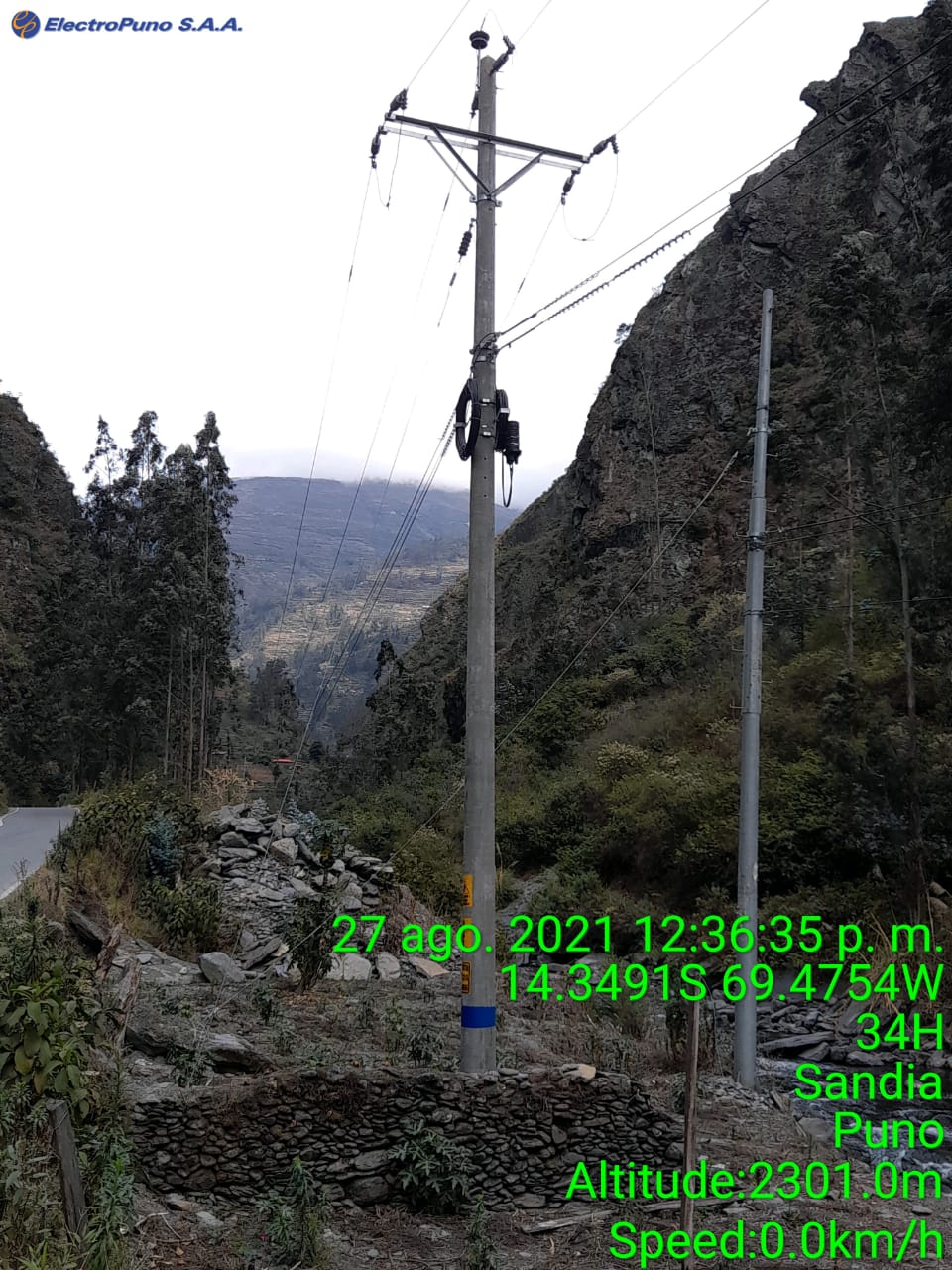 Tipo de estructura en donde se montará el seccionador de tres etapas para sistemas trifásicos.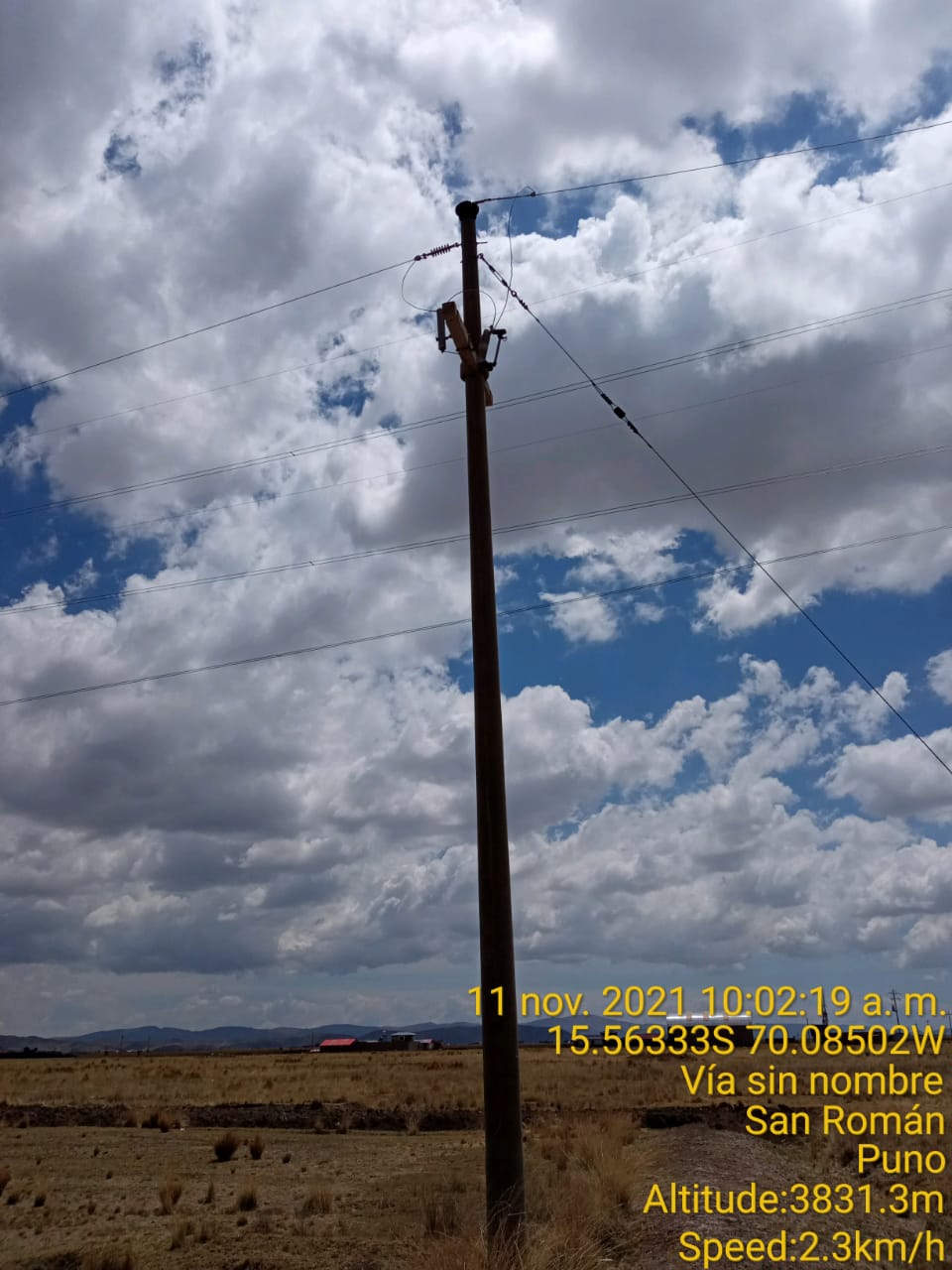 Tipo de estructura en donde se montará el seccionador de tres etapas para sistemas monofásicos.ITEMDESCRIPCIÓNMONTO DE FACTURACIÓN1Pararrayos de línea de 27kV clase 2S/. 904,500.00 (NOVECIENTOS CUATRO MIL QUINIENTOS CON 00/100 SOLES)2Seccionadores de tres etapasS/. 1,100,000.00 (UN MILLÓN CIEN MIL CON 00/100 SOLES)3Armados de F°G° para seccionadores de tres etapasArmados de F°G° para seccionadores de tres etapas3.1Armado monofásico para seccionador de tres etapasS/. 200,000.00 (DOSCIENTOS MIL CON 00/100 SOLES)3.2Armado trifásico para seccionador de tres etapasS/. 200,000.00 (DOSCIENTOS MIL CON 00/100 SOLES)ITEMDESCRIPCIÓNBIENES SIMILARES1Pararrayos de línea de 27kV clase 2PARARRAYOS TIPO POLIMERICO 12KV-10KA.PARARRAYOS TIPO POLIMERICO 21KV-10KAPARARRAYO POLIM. ZNO 10KA CL.1 UR12KVPARARRAYO POLIM. ZNO 10KA CL.1 UR27KV2Seccionadores de tres etapasSECC. CUT OUT 27KV 150KVBIL 100A 8/12KASECC CUT OUT 27KV 150KVBIL 200A 7.1/10KASECCIONALIZADORES SPIN, SEIN 24KV,36KV FUSIBLES CHICOTE 25KV, 38KV, 46KVSECCIONADOR TRIPOLAR BAJO CARGA 24KV, 38KV SECCIONADOR CUT OUT 38KV3Armados de F°G° para seccionadores de tres etapasArmados de F°G° para seccionadores de tres etapas3.1Armado monofásico para seccionador de tres etapasArmados de de F°G° de Media Tensión monofásicos y/o trifásicos 3.2Armado trifásico para seccionador de tres etapasArmados de de F°G° de Media Tensión monofásicos y/o trifásicos ITEMDESCRIPCIÓNUNDCANT.P.U (SOLES)SUB TOTAL (SOLES)1Pararrayos de línea de 27kV clase 2Und.15002Seccionadores de tres etapasUnd12003Armados de F°G° para seccionadores de tres etapasArmados de F°G° para seccionadores de tres etapasArmados de F°G° para seccionadores de tres etapasArmados de F°G° para seccionadores de tres etapasArmados de F°G° para seccionadores de tres etapas3.1Armado monofásico para seccionador de tres etapasUnd.9003.2Armado trifásico para seccionador de tres etapasUnd.100TOTALTOTALTOTALTOTALN°DESCRIPCIONUNIDADVALOR MINIMO REQUERIDOVALOR OFERTADO1.0DATOS GENERALESDATOS GENERALESDATOS GENERALESDATOS GENERALES1.1FabricanteIndicar1.2País de OrigenIndicar1.3ModeloIndicar1.4TipoOxido metálico1.5NormaIEC 60099 (3/4/5) oIEC 60099-41.6MontajeExterior1.7Clase21.8Altitud de instalaciónm.s.n.m.> 45001.9Tipo de conductor de la líneaIntemperie1.10Sección de conductor de la línea(*)mm225 a 1202.0DATOS NOMINALES Y CARACTERÍSTICASDATOS NOMINALES Y CARACTERÍSTICASDATOS NOMINALES Y CARACTERÍSTICASDATOS NOMINALES Y CARACTERÍSTICAS2.1Frecuencia asignada (fr)Hz602.2Tensión del sistemakV22.92.3Tensión nominal (Ur)kV272.4Tensión de operación continua (MCOV)kV222.5Sobretensión temporal a 1 s. kV302.6Corriente nominal de descargakA102.7Capacidad de disipación de energía (doble impulso)kJ/kV Ur4.5 2.8Tensión residual máximo al impulso tipo maniobra a 500 AkV552.9Tensión residual máximo al impulso tipo descarga atmosférica a:5kAkV64.810kAkV68.020KakV76.02.10Aislador del cuerpoGoma Silicona2.11El BIL de los equipos a proteger (mínimo)kV1702.12Carga estática y dinámica permisible Según IEC 60099-4 Segunda Edición (2004-5)NmIndicar2.13Línea de fuga del pararrayosmm(mínimo)9002.14Partes metálicas protegidas contra la corrosión mediante galvanizado en calienteSI2.15Ensayo Tipo (entrega de certificado de pararrayos similares)SI2.16Desconectador Integrado con Cartucho Impulsor según IECSI2.17Terminal de conexión a conductor fase  tipo grapa de suspensión para trabajos en línea viva con instalación con pértiga tipo escopetaSI2.18Accesorios de puesta a tierra que deberá incluir: cable de cobre 25 mm2, grilletes y conectores adecuados para bajada a tierra.SI3.0INFORMACIÓN COMPLEMENTARIA3.1Plano dimensional equipoSI3.2Plano de placa de característicasSI3.3Plano de conexión y metrado completo desde la grapa hasta la conexión a tierra.SIN°DESCRIPCIONUNIDADVALOR MINIMO REQUERIDOVALOR OFERTADO1.0DATOS GENERALESDATOS GENERALESDATOS GENERALESDATOS GENERALES1.1FabricanteIndicar1.2País de OrigenIndicar1.3ModeloIndicar1.4NormaANSI C 37.40/41 y 42 y/o ABNT NBR 7282:20111.5MontajeExterior1.6Altitud de operaciónm.s.n.m.>47002.0DATOS NOMINALES Y CARACTERÍSTICASDATOS NOMINALES Y CARACTERÍSTICASDATOS NOMINALES Y CARACTERÍSTICASDATOS NOMINALES Y CARACTERÍSTICAS2.1FrecuenciaHz602.2Tensión del sistemakV22.92.3Corriente NominalA2002.4Nivel de aislamiento mínimo: Tensión de sostenimiento a la onda de impulso (BIL), entre fases y tierra y entre faseskV170Tensión de sostenimiento a frecuencia industrial entre fases en seco 1 min.kV76Tensión de sostenimiento a la frecuencia industrial entre fase y tierra, en húmedo, 10skV702.5Capacidad de interrupciónCorriente asimétricokAIndicar2.6Tiempo muerto (Tiempo entre la actuación de una etapa y la siguiente)segIndicar2.7AisladorMaterialPorcelanaNorma de fabricación y pruebasANSI C29.5Línea de fugamm6602.8Tubo porta fusibleNorma ANSIC-37.40/41/42Tensión nominalkV27Corriente nominal A1002.9DimensionesAlto mmIndicarAnchommIndicarLargommindicar2.10Peso del equipo completo con herrajekgIndicar3.0INFORMACIÓN COMPLEMENTARIA3.1Plano dimensional equipoSI3.2Plano de placa de característicasSI3.3Plano de conexión y metrado completo desde la grapa hasta la conexión a tierra.SIN.ºDESCRIPCIÓNUNIDVALOR MINIMO REQUERIDOVALOR OFERTADOACruceta metálica de perfil angular1.1Materialfierro galvanizado1.2Clase de galvanización ASTMASTM a- 153 en caliente1.3Altomm751.4Anchomm751.5Espesormm6.41.6Longitudmm1000 (monofásico)1.7Carga mínima de rotura por cortekn571.8Norma para inspección y pruebaANSI c – 135. 38BRiostra metálica de perfil1.1Materialfierro galvanizado1.2Clase de galvanización ASTMASTM a – 50CDimensiones del perfil angular1.1Altomm751.2Anchomm751.3Espesormm6.41.4LongitudmmSegún diseño del postor 1.5Carga mínima de rotura por cortekn571.6Norma para inspección y pruebaANSI c – 135.38N.ºDESCRIPCIÓNUNIDVALOR MINIMO REQUERIDOVALOR OFERTADOACruceta metálica de perfil angular1.1Materialfierro galvanizado1.2Clase de galvanización ASTMASTM a- 153 en caliente1.3Altomm751.4Anchomm751.5Espesormm6.41.6Longitudmm2500 (trifásico)1.7Carga mínima de rotura por cortekn571.8Norma para inspección y pruebaANSI c – 135. 38BRiostra metálica de perfil1.1Materialfierro galvanizado1.2Clase de galvanización ASTMASTM a – 50CDimensiones del perfil angular1.1Altomm751.2Anchomm751.3Espesormm6.41.4LongitudmmSegún diseño del postor 1.5Carga mínima de rotura por cortekn571.6Norma para inspección y pruebaANSI c – 135.38ImportantePara determinar que los postores cuentan con las capacidades necesarias para ejecutar el contrato, el comité de selección incorpora los requisitos de calificación previstos por el área usuaria en el requerimiento, no pudiendo incluirse requisitos adicionales, ni distintos a los siguientes:BEXPERIENCIA DEL POSTOR EN LA ESPECIALIDADRequisitos:El postor debe acreditar un monto facturado acumulado equivalente detallado en el cuadro, por la por la venta de bienes iguales o similares al objeto de la convocatoria, durante los ocho (8) años anteriores a la fecha de la presentación de ofertas que se computarán desde la fecha de la conformidad o emisión del comprobante de pago, según corresponda.Se consideran bienes similares a los siguientes: Acreditación:La experiencia del postor en la especialidad se acreditará con copia simple de (i) contratos u órdenes de compra, y su respectiva conformidad o constancia de prestación; o (ii) comprobantes de pago cuya cancelación se acredite documental y fehacientemente, con voucher de depósito, nota de abono, reporte de estado de cuenta, cualquier otro documento emitido por Entidad del sistema financiero que acredite el abono o mediante cancelación en el mismo comprobante de pago, correspondientes a un máximo de veinte (20) contrataciones. En caso los postores presenten varios comprobantes de pago para acreditar una sola contratación, se debe acreditar que corresponden a dicha contratación; de lo contrario, se asumirá que los comprobantes acreditan contrataciones independientes, en cuyo caso solo se considerará, para la evaluación, las veinte (20) primeras contrataciones indicadas en el Anexo Nº 8 referido a la Experiencia del Postor en la Especialidad.En el caso de suministro, solo se considera como experiencia la parte del contrato que haya sido ejecutada durante los ocho (8) años anteriores a la fecha de presentación de ofertas, debiendo adjuntarse copia de las conformidades correspondientes a tal parte o los respectivos comprobantes de pago cancelados.En los casos que se acredite experiencia adquirida en consorcio, debe presentarse la promesa de consorcio o el contrato de consorcio del cual se desprenda fehacientemente el porcentaje de las obligaciones que se asumió en el contrato presentado; de lo contrario, no se computará la experiencia proveniente de dicho contrato. Asimismo, cuando se presenten contratos derivados de procesos de selección convocados antes del 20.09.2012, la calificación se ceñirá al método descrito en la Directiva “Participación de Proveedores en Consorcio en las Contrataciones del Estado”, debiendo presumirse que el porcentaje de las obligaciones equivale al porcentaje de participación de la promesa de consorcio o del contrato de consorcio. En caso que en dichos documentos no se consigne el porcentaje de participación se presumirá que las obligaciones se ejecutaron en partes iguales.Si el titular de la experiencia no es el postor, consignar si dicha experiencia corresponde a la matriz en caso que el postor sea sucursal, o fue transmitida por reorganización societaria, debiendo acompañar la documentación sustentatoria correspondiente.Si el postor acredita experiencia de otra persona jurídica como consecuencia de una reorganización societaria, debe presentar adicionalmente el Anexo N° 9.Cuando en los contratos, órdenes de compra o comprobantes de pago el monto facturado se encuentre expresado en moneda extranjera, debe indicarse el tipo de cambio venta publicado por la Superintendencia de Banca, Seguros y AFP correspondiente a la fecha de suscripción del contrato, de emisión de la orden de compra o de cancelación del comprobante de pago, según corresponda. Sin perjuicio de lo anterior, los postores deben llenar y presentar el Anexo Nº 8 referido a la Experiencia del Postor en la Especialidad.ImportanteSi como resultado de una consulta u observación corresponde precisarse o ajustarse el requerimiento, se solicita la autorización del área usuaria y se pone de conocimiento de tal hecho a la dependencia que aprobó el expediente de contratación, de conformidad con el numeral 72.3 del artículo 72 del Reglamento.El cumplimiento de las Especificaciones Técnicas se realiza mediante la presentación de una declaración jurada. De ser el caso, adicionalmente la Entidad puede solicitar documentación que acredite el cumplimiento del algún componente de las características y/o requisitos funcionales. Para dicho efecto, consignará de manera detallada los documentos que deben presentar los postores en el literal e) del numeral 2.2.1.1 de esta sección de las bases.Los requisitos de calificación determinan si los postores cuentan con las capacidades necesarias para ejecutar el contrato, lo que debe ser acreditado documentalmente, y no mediante declaración jurada.  CAPÍTULO IVFACTORES DE EVALUACIÓN FACTOR DE EVALUACIÓN FACTOR DE EVALUACIÓN PUNTAJE / METODOLOGÍA PARA SU ASIGNACIÓNA.PRECIOPRECIOEvaluación:Se evaluará considerando el precio ofertado por el postor. Acreditación:Se acreditará mediante el  documento que contiene el precio de la oferta (Anexo Nº 6).La evaluación consistirá en otorgar el máximo puntaje a la oferta de precio más bajo y otorgar a las demás ofertas puntajes inversamente proporcionales a sus respectivos precios, según la siguiente fórmula:Pi 	=     Om x PMP		 Oii = OfertaPi = Puntaje de la oferta a evaluar  Oi = Precio i  Om = Precio de la oferta más bajaPMP = Puntaje máximo del precio100 puntosCAPÍTULO VPROFORMA DEL CONTRATOImportante Dependiendo del objeto del contrato, de resultar indispensable, puede incluirse cláusulas adicionales o la adecuación de las propuestas en el presente documento, las que en ningún caso pueden contemplar disposiciones contrarias a la normativa vigente ni a lo señalado en este capítulo.ImportanteEn los contratos derivados de procedimientos de selección por relación de ítems, cuando el monto del ítem adjudicado o la sumatoria de los montos de los ítems adjudicados sea igual o menor a doscientos mil Soles (S/ 200,000.00), no corresponde presentar garantía de fiel cumplimiento de contrato ni garantía de fiel cumplimiento por prestaciones accesorias, conforme a lo dispuesto en el literal a) del artículo 152 del Reglamento.Penalidad Diaria =0.10 x monto vigentePenalidad Diaria =F x plazo vigente en díasImportanteDe haberse previsto establecer penalidades distintas a la penalidad por mora, incluir dichas penalidades, los supuestos de aplicación de penalidad, la forma de cálculo de la penalidad para cada supuesto y el procedimiento mediante el cual se verifica el supuesto a penalizar, conforme el artículo 163 del Reglamento de la Ley de Contrataciones del Estado.         “LA ENTIDAD”      “EL CONTRATISTA”DECLARACIÓN JURADA DE DATOS DEL POSTOR Nombre, Denominación o Razón Social :Domicilio Legal :RUC :RUC :Teléfono(s) :Correo electrónico :Correo electrónico :Correo electrónico :Correo electrónico :Correo electrónico :……...........................................................Firma, Nombres y Apellidos del postor oRepresentante legal, según correspondaImportanteLa notificación dirigida a la dirección de correo electrónico consignada se entenderá válidamente efectuada cuando la Entidad reciba acuse de recepción.ImportanteCuando se trate de consorcios, la declaración jurada es la siguiente:DECLARACIÓN JURADA DE DATOS DEL POSTOR Datos del consorciado 1 Nombre, Denominación o Razón Social :Domicilio Legal :RUC :RUC :Teléfono(s) :Correo electrónico :Correo electrónico :Correo electrónico :Correo electrónico :Correo electrónico :Datos del consorciado 2 Nombre, Denominación o Razón Social :Domicilio Legal :RUC :RUC :Teléfono(s) :Correo electrónico :Correo electrónico :Correo electrónico :Correo electrónico :Correo electrónico :Datos del consorciado … Nombre, Denominación o Razón Social :Domicilio Legal :RUC :RUC :Teléfono(s) :Correo electrónico :Correo electrónico :Correo electrónico :Correo electrónico :Correo electrónico :Correo electrónico del consorcio: ……….……...........................................................Firma, Nombres y Apellidos del representante común del consorcioImportanteLa notificación dirigida a la dirección de correo electrónico consignada se entenderá válidamente efectuada cuando la Entidad reciba acuse de recepción.ImportanteEn el caso de consorcios, cada integrante debe presentar esta declaración jurada, salvo que sea presentada por el representante común del consorcio.ImportanteAdicionalmente, puede requerirse la presentación de documentación que acredite el cumplimiento de las especificaciones técnicas, conforme a lo indicado en el acápite relacionado al contenido de las ofertas de la presente sección de las bases.1.OBLIGACIONES DE [NOMBRE, DENOMINACIÓN O RAZÓN SOCIAL DEL CONSORCIADO 1][ % ] [DESCRIBIR LAS OBLIGACIONES DEL CONSORCIADO 1]2.OBLIGACIONES DE [NOMBRE, DENOMINACIÓN O RAZÓN SOCIAL DEL CONSORCIADO 2][ % ] [DESCRIBIR LAS OBLIGACIONES DEL CONSORCIADO 2]TOTAL OBLIGACIONES100%..………………………………………….Consorciado 1Nombres, apellidos y firma del Consorciado 1 o de su Representante LegalTipo y N° de Documento de Identidad..…………………………………………..Consorciado 2Nombres, apellidos y firma del Consorciado 2 o de su Representante LegalTipo y N° de Documento de IdentidadImportanteDe conformidad con el artículo 52 del Reglamento, las firmas de los integrantes del consorcio deben ser legalizadas.ITEMCONCEPTOPRECIO TOTAL 1Pararrayos de línea de 27kV clase 22Seccionadores de tres etapas3Armados de F°G° para seccionadores de tres etapasTOTALImportante El postor debe consignar el precio total de la oferta, sin perjuicio, que de resultar favorecido con la buena pro, presente el detalle de precios unitarios para el perfeccionamiento del contrato. El postor que goce de alguna exoneración legal, debe indicar que su oferta no incluye el tributo materia de la exoneración, debiendo incluir el siguiente texto:“Mi oferta no incluye [CONSIGNAR EL TRIBUTO MATERIA DE LA EXONERACIÓN]”.NºCLIENTECLIENTECLIENTEOBJETO DEL CONTRATON° CONTRATO / O/C / COMPROBANTE DE PAGO FECHA DEL CONTRATO O CP FECHA DE LA CONFORMIDAD DE SER EL CASOEXPERIENCIA PROVENIENTE DE:MONEDAIMPORTE TIPO DE CAMBIO VENTAMONTO FACTURADO ACUMULADO 12345678910…20TOTALTOTALTOTALTOTALTOTALTOTALTOTALTOTALTOTALImportanteA efectos de cautelar la veracidad de esta declaración, el postor puede verificar la información de la Relación de Proveedores Sancionados por el Tribunal de Contrataciones del Estado con Sanción Vigente en http://portal.osce.gob.pe/rnp/content/relación-de-proveedores-sancionados.También le asiste dicha facultad al órgano encargado de las contrataciones o al órgano de la Entidad al que se le haya asignado la función de verificación de la oferta presentada por el postor ganador de la buena pro.……………………………….…………………..Firma, Nombres y Apellidos del postor oRepresentante legal o común, según correspondaImportanteLa notificación de la decisión de la Entidad respecto a la solicitud de ampliación de plazo se efectúa por medios electrónicos de comunicación, siempre que se cuente con la autorización correspondiente y sea posible obtener un acuse de recibo a través del mecanismo utilizado.